LEĢISLATĪVIE AKTI UN CITI DOKUMENTIKanādas sarakstsAlbertā piemērojamās atrunasII-PT-1. atruna II-PT-2. atrunaII-PT-3. atrunaII-PT-4. atrunaII-PT-5. atrunaBritu Kolumbijā piemērojamās atrunasII-PT-6. atrunaII-PT-7. atrunaII-PT-8. atrunaII-PT-9. atrunaII-PT-10. atrunaManitobā piemērojamās atrunasII-PT-11. atrunaII-PT-12. atrunaII-PT-13. atrunaII-PT-14. atrunaII-PT-15. atrunaII-PT-16. atrunaŅūbransvikā piemērojamās atrunasII-PT-17. atrunaII-PT-18. atrunaII-PT-19. atrunaŅūfaundlendā un Labradorā piemērojamās atrunasII-PT-20. atrunaII-PT-21. atrunaII-PT-22. atrunaII-PT-23. atrunaII-PT-24. atrunaII-PT-25. atrunaZiemeļrietumu Teritorijās piemērojamās atrunasII-PT-26. atrunaII-PT-27. atrunaII-PT-28. atrunaII-PT-29. atrunaII-PT-30. atrunaII-PT-31. atrunaII-PT-32. atrunaII-PT-33. atrunaJaunskotijā piemērojamās atrunasII-PT-34. atrunaII-PT-35. atrunaII-PT-36. atrunaII-PT-37. atrunaII-PT-38. atrunaII-PT-39. atrunaII-PT-40. atrunaNunavutā piemērojamās atrunasII-PT-41. atrunaII-PT-42. atrunaII-PT-43. atrunaII-PT-44. atrunaII-PT-45. atrunaII-PT-46. atrunaII-PT-47. atrunaII-PT-48. atrunaOntārio piemērojamās atrunasII-PT-49. atrunaPrinča Edvarda Salā piemērojamās atrunasII-PT-50. atrunaII-PT-51. atrunaII-PT-52. atrunaII-PT-53. atrunaII-PT-54. atrunaKvebekā piemērojamās atrunasII-PT-55. atrunaII-PT-56. atrunaII-PT-57. atrunaII-PT-58. atrunaII-PT-59. atrunaSaskačevanā piemērojamās atrunasII-PT-60. atrunaII-PT-61. atrunaII-PT-62. atrunaJukonā piemērojamās atrunasII-PT-63. atrunaII-PT-64. atrunaII-PT-65. atrunaII-PT-66. atrunaII-PT-67. atrunaII-PT-68. atrunaII-PT-69. atrunaII-PT-70. atrunaII-PT-71. atruna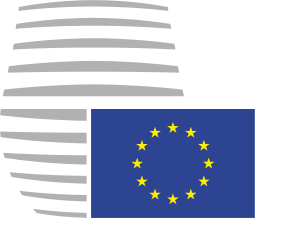 Eiropas SavienībasPadomeEiropas SavienībasPadomeBriselē, 2016. gada 14. septembrī(OR. en)Starpiestāžu lieta:2016/0206 (NLE)Starpiestāžu lieta:2016/0206 (NLE)10973/16ADD 13WTO 195SERVICES 20FDI 16CDN 12Temats:Visaptverošs ekonomikas un tirdzniecības nolīgums (CETA) starp Kanādu, no vienas puses, un Eiropas Savienību un tās dalībvalstīm, no otras pusesNozareAtpūtas, kultūras un sporta pakalpojumiApakšnozare Azartspēles un derībasNozares klasifikācijaCPC 96492Atrunas veidsPiekļuve tirgumLielākās labvēlības režīmsAprakstsIeguldījumi un pakalpojumu pārrobežu tirdzniecība1.	Alberta saglabā tiesības pieņemt vai turpināt piemērot ar loteriju shēmām, spēļu automātiem, nejaušības spēlēm, sacīkstēm, bingo, kazino vai līdzīgām darbībām saistītu pasākumu, ar ko:a)	nosakot skaitliskas kvotas, monopolu, ekskluzīvu pakalpojumu sniedzēju vai pieprasot ekonomisko vajadzību pārbaudi, ierobežo otras nolīguma puses ieguldījumu daudzumu vai to pakalpojumu sniedzēju skaitu, kuri drīkst veikt konkrētu saimniecisko darbību;b)	nosakot skaitliskas kvotas vai pieprasot ekonomisko vajadzību pārbaudi, ierobežo darījumu vai aktīvu kopējo vērtību;c)	nosakot kvotas vai pieprasot ekonomisko vajadzību pārbaudi, paredz darījumu kopskaita vai sniegto pakalpojumu apjoma ierobežojumus, kas izteikti kā noteiktas skaitliskas vienības;d)	nosakot skaitliskas kvotas vai pieprasot ekonomisko vajadzību pārbaudi, ierobežo to fizisko personu kopskaitu, kuras var nodarbināt apakšnozarē vai saistībā ar otras puses ieguldījumu un kuras ir vajadzīgas saimnieciskās darbības veikšanai un ar to tieši saistītas; vaie)	nosaka ierobežojumus attiecībā uz konkrēta veida juridisku personu vai kopuzņēmumu vai nosaka konkrētu šādu juridisku personu vai kopuzņēmumu veidu, ar kuru starpniecību ieguldītājs var veikt saimniecisku darbību.2.	Šī atruna neskar Albertas tiesības noteikt ierobežojumus attiecībā uz ārvalstu kapitāla līdzdalību jau izveidota valsts uzņēmuma vai valsts struktūras pašu kapitāla daļu vai aktīvu pārdošanā vai izlietošanā saskaņā ar Kanādas I-C-2. atrunu. Spēkā esošie pasākumiNozareAlkoholiskie dzērieniAlkoholiskie dzērieniApakšnozare Komisionāru pakalpojumi, vairumtirdzniecības pakalpojumi, mazumtirdzniecības pakalpojumi (alkoholisko dzērienu, vīna un alus veikali)Alkoholisko dzērienu ražošanaKomisionāru pakalpojumi, vairumtirdzniecības pakalpojumi, mazumtirdzniecības pakalpojumi (alkoholisko dzērienu, vīna un alus veikali)Alkoholisko dzērienu ražošanaNozares klasifikācijaCPC 24 (izņemot 244), 62112, 62226, 63107, 643, 88411CPC 24 (izņemot 244), 62112, 62226, 63107, 643, 88411Atrunas veidsPiekļuve tirgumPiekļuve tirgumAprakstsIeguldījumi un pakalpojumu pārrobežu tirdzniecībaIeguldījumi un pakalpojumu pārrobežu tirdzniecība1.	Alberta saglabā tiesības norādītajā nozarē pieņemt vai turpināt piemērot pasākumu, ar ko: 1.	Alberta saglabā tiesības norādītajā nozarē pieņemt vai turpināt piemērot pasākumu, ar ko: a)	nosakot skaitliskas kvotas, monopolu, ekskluzīvu pakalpojumu sniedzēju vai pieprasot ekonomisko vajadzību pārbaudi, ierobežo otras nolīguma puses ieguldījumu daudzumu vai to pakalpojumu sniedzēju skaitu, kuri drīkst veikt konkrētu saimniecisko darbību;b)	nosakot skaitliskas kvotas vai pieprasot ekonomisko vajadzību pārbaudi, ierobežo darījumu vai aktīvu kopējo vērtību;c)	nosakot kvotas vai pieprasot ekonomisko vajadzību pārbaudi, paredz darījumu kopskaita vai sniegto pakalpojumu apjoma ierobežojumus, kas izteikti kā noteiktas skaitliskas vienības;d)	nosakot skaitliskas kvotas vai pieprasot ekonomisko vajadzību pārbaudi, ierobežo to fizisko personu kopskaitu, kuras var nodarbināt apakšnozarē vai saistībā ar otras puses ieguldījumu un kuras ir vajadzīgas saimnieciskās darbības veikšanai un ar to tieši saistītas; vaia)	nosakot skaitliskas kvotas, monopolu, ekskluzīvu pakalpojumu sniedzēju vai pieprasot ekonomisko vajadzību pārbaudi, ierobežo otras nolīguma puses ieguldījumu daudzumu vai to pakalpojumu sniedzēju skaitu, kuri drīkst veikt konkrētu saimniecisko darbību;b)	nosakot skaitliskas kvotas vai pieprasot ekonomisko vajadzību pārbaudi, ierobežo darījumu vai aktīvu kopējo vērtību;c)	nosakot kvotas vai pieprasot ekonomisko vajadzību pārbaudi, paredz darījumu kopskaita vai sniegto pakalpojumu apjoma ierobežojumus, kas izteikti kā noteiktas skaitliskas vienības;d)	nosakot skaitliskas kvotas vai pieprasot ekonomisko vajadzību pārbaudi, ierobežo to fizisko personu kopskaitu, kuras var nodarbināt apakšnozarē vai saistībā ar otras puses ieguldījumu un kuras ir vajadzīgas saimnieciskās darbības veikšanai un ar to tieši saistītas; vaie)	nosaka ierobežojumus attiecībā uz konkrēta veida juridisku personu vai kopuzņēmumu vai nosaka konkrētu šādu juridisku personu vai kopuzņēmumu veidu, ar kuru starpniecību ieguldītājs var veikt saimniecisku darbību.2.	Šī atruna neskar Albertas tiesības noteikt ierobežojumus attiecībā uz ārvalstu kapitāla līdzdalību jau izveidota valsts uzņēmuma vai valsts struktūras pašu kapitāla daļu vai aktīvu pārdošanā vai izlietošanā saskaņā ar Kanādas I-C-2. atrunu.e)	nosaka ierobežojumus attiecībā uz konkrēta veida juridisku personu vai kopuzņēmumu vai nosaka konkrētu šādu juridisku personu vai kopuzņēmumu veidu, ar kuru starpniecību ieguldītājs var veikt saimniecisku darbību.2.	Šī atruna neskar Albertas tiesības noteikt ierobežojumus attiecībā uz ārvalstu kapitāla līdzdalību jau izveidota valsts uzņēmuma vai valsts struktūras pašu kapitāla daļu vai aktīvu pārdošanā vai izlietošanā saskaņā ar Kanādas I-C-2. atrunu.Spēkā esošie pasākumiSpēkā esošie pasākumiNozareLauksaimniecības, mežsaimniecības un zvejniecības produktiApakšnozare Meža resursi un apstrādeMežsaimniecības un mežizstrādes produktiAr mežsaimniecību un mežizstrādi saistīti pakalpojumiNozares klasifikācijaCPC 03, 8814Atrunas veidsPiekļuve tirgumAprakstsIeguldījumi un pakalpojumu pārrobežu tirdzniecība1.	Alberta saglabā tiesības pieņemt vai turpināt piemērot ar meža resursu un no tiem atvasinātu produktu ražošanu, apstrādi, tirdzniecību, ieguvi un izstrādi saistītu pasākumu, ar ko:a)	nosakot skaitliskas kvotas, monopolu, ekskluzīvu pakalpojumu sniedzēju vai pieprasot ekonomisko vajadzību pārbaudi, ierobežo otras nolīguma puses ieguldījumu daudzumu vai to pakalpojumu sniedzēju skaitu, kuri drīkst veikt konkrētu saimniecisko darbību;b)	nosakot skaitliskas kvotas vai pieprasot ekonomisko vajadzību pārbaudi, ierobežo darījumu vai aktīvu kopējo vērtību;c)	nosakot kvotas vai pieprasot ekonomisko vajadzību pārbaudi, paredz darījumu kopskaita vai sniegto pakalpojumu apjoma ierobežojumus, kas izteikti kā noteiktas skaitliskas vienības;d)	nosakot skaitliskas kvotas vai pieprasot ekonomisko vajadzību pārbaudi, ierobežo to fizisko personu kopskaitu, kuras var nodarbināt apakšnozarē vai saistībā ar otras puses ieguldījumu un kuras ir vajadzīgas saimnieciskās darbības veikšanai un ar to tieši saistītas; vaie)	nosaka ierobežojumus attiecībā uz konkrēta veida juridisku personu vai kopuzņēmumu vai nosaka konkrētu šādu juridisku personu vai kopuzņēmumu veidu, ar kuru starpniecību ieguldītājs var veikt saimniecisku darbību.2.	Šī atruna neskar Albertas tiesības noteikt ierobežojumus attiecībā uz ārvalstu kapitāla līdzdalību jau izveidota valsts uzņēmuma vai valsts struktūras pašu kapitāla daļu vai aktīvu pārdošanā vai izlietošanā saskaņā ar Kanādas I-C-2. atrunu.Spēkā esošie pasākumiNozareZivsaimniecībaZivsaimniecībaApakšnozare ZvejniecībaAr zvejniecību saistīti pakalpojumiZvejniecībaAr zvejniecību saistīti pakalpojumiNozares klasifikācijaCPC 04, 62224, 882CPC 04, 62224, 882Atrunas veidsPiekļuve tirgumPiekļuve tirgumAprakstsIeguldījumi un pakalpojumu pārrobežu tirdzniecībaIeguldījumi un pakalpojumu pārrobežu tirdzniecība1.	Alberta saglabā tiesības pieņemt vai turpināt piemērot ar akvakultūras, jūras un zivju produktu ražošanu, apstrādi un kolektīvo tirdzniecību saistītu pasākumu, ar ko:a)	nosakot skaitliskas kvotas, monopolu, ekskluzīvu pakalpojumu sniedzēju vai pieprasot ekonomisko vajadzību pārbaudi, ierobežo otras nolīguma puses ieguldījumu daudzumu vai to pakalpojumu sniedzēju skaitu, kuri drīkst veikt konkrētu saimniecisko darbību;b)	nosakot skaitliskas kvotas vai pieprasot ekonomisko vajadzību pārbaudi, ierobežo darījumu vai aktīvu kopējo vērtību;c)	nosakot kvotas vai pieprasot ekonomisko vajadzību pārbaudi, paredz darījumu kopskaita vai sniegto pakalpojumu apjoma ierobežojumus, kas izteikti kā noteiktas skaitliskas vienības;d)	nosakot skaitliskas kvotas vai pieprasot ekonomisko vajadzību pārbaudi, ierobežo to fizisko personu kopskaitu, kuras var nodarbināt apakšnozarē vai saistībā ar otras puses ieguldījumu un kuras ir vajadzīgas saimnieciskās darbības veikšanai un ar to tieši saistītas; vai1.	Alberta saglabā tiesības pieņemt vai turpināt piemērot ar akvakultūras, jūras un zivju produktu ražošanu, apstrādi un kolektīvo tirdzniecību saistītu pasākumu, ar ko:a)	nosakot skaitliskas kvotas, monopolu, ekskluzīvu pakalpojumu sniedzēju vai pieprasot ekonomisko vajadzību pārbaudi, ierobežo otras nolīguma puses ieguldījumu daudzumu vai to pakalpojumu sniedzēju skaitu, kuri drīkst veikt konkrētu saimniecisko darbību;b)	nosakot skaitliskas kvotas vai pieprasot ekonomisko vajadzību pārbaudi, ierobežo darījumu vai aktīvu kopējo vērtību;c)	nosakot kvotas vai pieprasot ekonomisko vajadzību pārbaudi, paredz darījumu kopskaita vai sniegto pakalpojumu apjoma ierobežojumus, kas izteikti kā noteiktas skaitliskas vienības;d)	nosakot skaitliskas kvotas vai pieprasot ekonomisko vajadzību pārbaudi, ierobežo to fizisko personu kopskaitu, kuras var nodarbināt apakšnozarē vai saistībā ar otras puses ieguldījumu un kuras ir vajadzīgas saimnieciskās darbības veikšanai un ar to tieši saistītas; vaie)	nosaka ierobežojumus attiecībā uz konkrēta veida juridisku personu vai kopuzņēmumu vai nosaka konkrētu šādu juridisku personu vai kopuzņēmumu veidu, ar kuru starpniecību ieguldītājs var veikt saimniecisku darbību.e)	nosaka ierobežojumus attiecībā uz konkrēta veida juridisku personu vai kopuzņēmumu vai nosaka konkrētu šādu juridisku personu vai kopuzņēmumu veidu, ar kuru starpniecību ieguldītājs var veikt saimniecisku darbību.2.	Šī atruna neskar Albertas tiesības noteikt ierobežojumus attiecībā uz ārvalstu kapitāla līdzdalību jau izveidota valsts uzņēmuma vai valsts struktūras pašu kapitāla daļu vai aktīvu pārdošanā vai izlietošanā saskaņā ar Kanādas I-C-2. atrunu.2.	Šī atruna neskar Albertas tiesības noteikt ierobežojumus attiecībā uz ārvalstu kapitāla līdzdalību jau izveidota valsts uzņēmuma vai valsts struktūras pašu kapitāla daļu vai aktīvu pārdošanā vai izlietošanā saskaņā ar Kanādas I-C-2. atrunu.Spēkā esošie pasākumiSpēkā esošie pasākumiNozareEnerģētikaApakšnozare Pakalpojumi, kas saistīti ar enerģijas sadaliCauruļvadu transporta pakalpojumiElektroenerģijas, gāzes, tvaika un karstā ūdens ražošana, pārvade un sadaleJēlnafta un dabasgāzeNozares klasifikācijaCPC 120, 17, 713, 887Atrunas veidsPiekļuve tirgumAprakstsIeguldījumi un pakalpojumu pārrobežu tirdzniecība1.	Alberta saglabā tiesības pieņemt vai turpināt piemērot pasākumu saistībā ar: i) jēlnaftas vai dabasgāzes izpēti, ražošanu, ieguvi un izstrādi; ii) ekskluzīvu tiesību — izmantot sadales vai transporta sistēmu, tostarp sniegt saistītus cauruļvadu un jūras sadales un transporta pakalpojumus — piešķiršanu; un iii) elektroenerģijas ražošanu, transportu, sadali, apgādi, kā arī importu un eksportu, ar ko:a)	nosakot skaitliskas kvotas, monopolu, ekskluzīvu pakalpojumu sniedzēju vai pieprasot ekonomisko vajadzību pārbaudi, ierobežo otras nolīguma puses ieguldījumu daudzumu vai to pakalpojumu sniedzēju skaitu, kuri drīkst veikt konkrētu saimniecisko darbību;b)	nosakot skaitliskas kvotas vai pieprasot ekonomisko vajadzību pārbaudi, ierobežo darījumu vai aktīvu kopējo vērtību;c)	nosakot kvotas vai pieprasot ekonomisko vajadzību pārbaudi, paredz darījumu kopskaita vai sniegto pakalpojumu apjoma ierobežojumus, kas izteikti kā noteiktas skaitliskas vienības;d)	nosakot skaitliskas kvotas vai pieprasot ekonomisko vajadzību pārbaudi, ierobežo to fizisko personu kopskaitu, kuras var nodarbināt apakšnozarē vai saistībā ar otras puses ieguldījumu un kuras ir vajadzīgas saimnieciskās darbības veikšanai un ar to tieši saistītas; vaie)	nosaka ierobežojumus attiecībā uz konkrēta veida juridisku personu vai kopuzņēmumu vai nosaka konkrētu šādu juridisku personu vai kopuzņēmumu veidu, ar kuru starpniecību ieguldītājs var veikt saimniecisku darbību.2.	Šī atruna neskar Albertas tiesības noteikt ierobežojumus attiecībā uz ārvalstu kapitāla līdzdalību jau izveidota valsts uzņēmuma vai valsts struktūras pašu kapitāla daļu vai aktīvu pārdošanā vai izlietošanā saskaņā ar Kanādas I-C-2. atrunu.Spēkā esošie pasākumiNozareEnerģētikaApakšnozare Elektroenerģijas, gāzes, tvaika un karstā ūdens ražošana, pārvade un sadaleJēlnafta un dabasgāzeNaftas gāzes un citādi gāzveida ogļūdeņraži Cauruļvadu transporta pakalpojumi Ar enerģijas sadali saistīti pakalpojumiNozares klasifikācijaCPC 17, 120, 334, 713, 887Atrunas veidsPiekļuve tirgumAprakstsPakalpojumu pārrobežu tirdzniecība un ieguldījumi1.	Britu Kolumbija saglabā tiesības pieņemt vai turpināt piemērot pasākumu saistībā ar: i) jēlnaftas vai dabasgāzes izpēti, ražošanu, ieguvi un izstrādi; ii) tiesībām izmantot saistītas jēlnaftas vai dabasgāzes sadales vai transporta sistēmas, arī sniegt saistītus cauruļvadu un jūras sadales un transporta pakalpojumus, vai iii) elektroenerģijas ražošanu, transportu, sadali, apgādi, kā arī importu un eksportu, ar ko:a)	nosakot skaitliskas kvotas, monopolu, ekskluzīvu pakalpojumu sniedzēju vai pieprasot ekonomisko vajadzību pārbaudi, ierobežo otras nolīguma puses ieguldījumu daudzumu vai to pakalpojumu sniedzēju skaitu, kuri drīkst veikt konkrētu saimniecisko darbību;b)	nosakot skaitliskas kvotas vai pieprasot ekonomisko vajadzību pārbaudi, ierobežo darījumu vai aktīvu kopējo vērtību;c)	nosakot kvotas vai pieprasot ekonomisko vajadzību pārbaudi, paredz darījumu kopskaita vai sniegto pakalpojumu apjoma ierobežojumus, kas izteikti kā noteiktas skaitliskas vienības;d)	nosakot skaitliskas kvotas vai pieprasot ekonomisko vajadzību pārbaudi, ierobežo to fizisko personu kopskaitu, kuras var nodarbināt apakšnozarē vai saistībā ar otras puses ieguldījumu un kuras ir vajadzīgas saimnieciskās darbības veikšanai un ar to tieši saistītas; vaie)	nosaka ierobežojumus attiecībā uz konkrēta veida juridisku personu vai kopuzņēmumu vai nosaka konkrētu šādu juridisku personu vai kopuzņēmumu veidu, ar kuru starpniecību ieguldītājs var veikt saimniecisku darbību.2.	Šī atruna neskar Britu Kolumbijas tiesības noteikt ierobežojumus attiecībā uz ārvalstu kapitāla līdzdalību jau izveidota valsts uzņēmuma vai valsts struktūras pašu kapitāla daļu vai aktīvu pārdošanā vai izlietošanā saskaņā ar Kanādas I-C-2. atrunu.Spēkā esošie pasākumiNozareLauksaimniecības, mežsaimniecības un zivsaimniecības produktiApakšnozare Mežsaimniecības un mežizstrādes produkti Ar mežsaimniecību un mežizstrādi saistīti pakalpojumiNozares klasifikācijaCPC 03, 8814Atrunas veidsPiekļuve tirgumAprakstsIeguldījumi un pakalpojumu pārrobežu tirdzniecība1.	Britu Kolumbija saglabā tiesības pieņemt vai turpināt piemērot ar meža resursu un no tiem atvasinātu produktu ražošanu, apstrādi, tirdzniecību, ieguvi un izstrādi, tostarp licenču piešķiršanu, saistītu pasākumu, ar ko:a)	nosakot skaitliskas kvotas, monopolu, ekskluzīvu pakalpojumu sniedzēju vai pieprasot ekonomisko vajadzību pārbaudi, ierobežo otras nolīguma puses ieguldījumu daudzumu vai to pakalpojumu sniedzēju skaitu, kuri drīkst veikt konkrētu saimniecisko darbību;b)	nosakot skaitliskas kvotas vai pieprasot ekonomisko vajadzību pārbaudi, ierobežo darījumu vai aktīvu kopējo vērtību;c)	nosakot kvotas vai pieprasot ekonomisko vajadzību pārbaudi, paredz darījumu kopskaita vai sniegto pakalpojumu apjoma ierobežojumus, kas izteikti kā noteiktas skaitliskas vienības;d)	nosakot skaitliskas kvotas vai pieprasot ekonomisko vajadzību pārbaudi, ierobežo to fizisko personu kopskaitu, kuras var nodarbināt apakšnozarē vai saistībā ar otras puses ieguldījumu un kuras ir vajadzīgas saimnieciskās darbības veikšanai un ar to tieši saistītas; vaie)	nosaka ierobežojumus attiecībā uz konkrēta veida juridisku personu vai kopuzņēmumu vai nosaka konkrētu šādu juridisku personu vai kopuzņēmumu veidu, ar kuru starpniecību ieguldītājs var veikt saimniecisku darbību.2.	Šī atruna neskar Britu Kolumbijas tiesības noteikt ierobežojumus attiecībā uz ārvalstu kapitāla līdzdalību jau izveidota valsts uzņēmuma vai valsts struktūras pašu kapitāla daļu vai aktīvu pārdošanā vai izlietošanā saskaņā ar Kanādas I-C-2. atrunu.Spēkā esošie pasākumiNozareZivsaimniecībaApakšnozare ZvejniecībaAr zvejniecību saistīti pakalpojumiNozares klasifikācijaCPC 04, 62224, 882Atrunas veidsPiekļuve tirgumAprakstsIeguldījumi un pakalpojumu pārrobežu tirdzniecība1.	Britu Kolumbija saglabā tiesības pieņemt vai turpināt piemērot ar akvakultūras, jūras vai citu zivju produktu ražošanu, apstrādi un kolektīvo tirdzniecību saistītu pasākumu, ar ko:a)	nosakot skaitliskas kvotas, monopolu, ekskluzīvu pakalpojumu sniedzēju vai pieprasot ekonomisko vajadzību pārbaudi, ierobežo otras nolīguma puses ieguldījumu daudzumu vai to pakalpojumu sniedzēju skaitu, kuri drīkst veikt konkrētu saimniecisko darbību;b)	nosakot skaitliskas kvotas vai pieprasot ekonomisko vajadzību pārbaudi, ierobežo darījumu vai aktīvu kopējo vērtību;c)	nosakot kvotas vai pieprasot ekonomisko vajadzību pārbaudi, paredz darījumu kopskaita vai sniegto pakalpojumu apjoma ierobežojumus, kas izteikti kā noteiktas skaitliskas vienības;d)	nosakot skaitliskas kvotas vai pieprasot ekonomisko vajadzību pārbaudi, ierobežo to fizisko personu kopskaitu, kuras var nodarbināt apakšnozarē vai saistībā ar otras puses ieguldījumu un kuras ir vajadzīgas saimnieciskās darbības veikšanai un ar to tieši saistītas; vaie)	nosaka ierobežojumus attiecībā uz konkrēta veida juridisku personu vai kopuzņēmumu vai nosaka konkrētu šādu juridisku personu vai kopuzņēmumu veidu, ar kuru starpniecību ieguldītājs var veikt saimniecisku darbību.2.	Šī atruna neskar Britu Kolumbijas tiesības noteikt ierobežojumus attiecībā uz ārvalstu kapitāla līdzdalību jau izveidota valsts uzņēmuma vai valsts struktūras pašu kapitāla daļu vai aktīvu pārdošanā vai izlietošanā saskaņā ar Kanādas I-C-2. atrunu.Spēkā esošie pasākumiNozareAtpūtas, kultūras un sporta pakalpojumiApakšnozare Azartspēles un derībasNozares klasifikācijaCPC 96492Atrunas veidsPiekļuve tirgumLielākās labvēlības režīmsAprakstsIeguldījumi un pakalpojumu pārrobežu tirdzniecība1.	Britu Kolumbija saglabā tiesības pieņemt vai turpināt piemērot pasākumu, kas saistīts ar jebkādu azartspēļu, tostarp loteriju shēmu, nejaušības spēļu vai nejaušības un prasmju spēļu, un ar tām tieši saistītas uzņēmējdarbības īstenošanu un pārvaldību provincē un ar ko:a)	nosakot skaitliskas kvotas, monopolu, ekskluzīvu pakalpojumu sniedzēju vai pieprasot ekonomisko vajadzību pārbaudi, ierobežo otras nolīguma puses ieguldījumu daudzumu vai to pakalpojumu sniedzēju skaitu, kuri drīkst veikt konkrētu saimniecisko darbību;b)	nosakot skaitliskas kvotas vai pieprasot ekonomisko vajadzību pārbaudi, ierobežo darījumu vai aktīvu kopējo vērtību;c)	nosakot kvotas vai pieprasot ekonomisko vajadzību pārbaudi, paredz darījumu kopskaita vai sniegto pakalpojumu apjoma ierobežojumus, kas izteikti kā noteiktas skaitliskas vienības;d)	nosakot skaitliskas kvotas vai pieprasot ekonomisko vajadzību pārbaudi, ierobežo to fizisko personu kopskaitu, kuras var nodarbināt apakšnozarē vai saistībā ar otras puses ieguldījumu un kuras ir vajadzīgas saimnieciskās darbības veikšanai un ar to tieši saistītas; vaie)	nosaka ierobežojumus attiecībā uz konkrēta veida juridisku personu vai kopuzņēmumu vai nosaka konkrētu šādu juridisku personu vai kopuzņēmumu veidu, ar kuru starpniecību ieguldītājs var veikt saimniecisku darbību.2.	Šī atruna neskar Britu Kolumbijas tiesības noteikt ierobežojumus attiecībā uz ārvalstu kapitāla līdzdalību jau izveidota valsts uzņēmuma vai valsts struktūras pašu kapitāla daļu vai aktīvu pārdošanā vai izlietošanā saskaņā ar Kanādas I-C-2. atrunu.Spēkā esošie pasākumiNozareAlkoholiskie dzērieniApakšnozare Komisionāru pakalpojumi, vairumtirdzniecības pakalpojumi, mazumtirdzniecības pakalpojumi (alkoholisko dzērienu, vīna un alus veikali)Alkoholisko dzērienu ražošanaNozares klasifikācijaCPC 24 (izņemot 244), 62112, 62226, 63107Atrunas veidsPiekļuve tirgumAprakstsIeguldījumi un pakalpojumu pārrobežu tirdzniecība1.	Britu Kolumbija saglabā tiesības pieņemt vai turpināt piemērot ar alkoholisko dzērienu importu, tirdzniecību, licencēšanu, pārdošanu un izplatīšanu provincē saistītu pasākumu, ar ko:a)	nosakot skaitliskas kvotas, monopolu, ekskluzīvu pakalpojumu sniedzēju vai pieprasot ekonomisko vajadzību pārbaudi, ierobežo otras nolīguma puses ieguldījumu daudzumu vai to pakalpojumu sniedzēju skaitu, kuri drīkst veikt konkrētu saimniecisko darbību;b)	nosakot skaitliskas kvotas vai pieprasot ekonomisko vajadzību pārbaudi, ierobežo darījumu vai aktīvu kopējo vērtību;c)	nosakot kvotas vai pieprasot ekonomisko vajadzību pārbaudi, paredz darījumu kopskaita vai sniegto pakalpojumu apjoma ierobežojumus, kas izteikti kā noteiktas skaitliskas vienības;d)	nosakot skaitliskas kvotas vai pieprasot ekonomisko vajadzību pārbaudi, ierobežo to fizisko personu kopskaitu, kuras var nodarbināt apakšnozarē vai saistībā ar otras puses ieguldījumu un kuras ir vajadzīgas saimnieciskās darbības veikšanai un ar to tieši saistītas; vaie)	nosaka ierobežojumus attiecībā uz konkrēta veida juridisku personu vai kopuzņēmumu vai nosaka konkrētu šādu juridisku personu vai kopuzņēmumu veidu, ar kuru starpniecību ieguldītājs var veikt saimniecisku darbību.2.	Šī atruna neskar Britu Kolumbijas tiesības noteikt ierobežojumus attiecībā uz ārvalstu kapitāla līdzdalību jau izveidota valsts uzņēmuma vai valsts struktūras pašu kapitāla daļu vai aktīvu pārdošanā vai izlietošanā saskaņā ar Kanādas I-C-2. atrunu.Spēkā esošie pasākumiNozareZivsaimniecībaApakšnozare Zivis un citi zvejniecības produktiZivsaimniecības produktu vairumtirdzniecības pakalpojumiAr zvejniecību saistīti pakalpojumiNozares klasifikācijaCPC 04, 62224, 882Atrunas veidsPiekļuve tirgumAprakstsIeguldījumi un pakalpojumu pārrobežu tirdzniecība1.	Manitoba saglabā tiesības pieņemt vai turpināt piemērot pasākumu, ar ko ierobežo piekļuvi tirgum iepriekš uzskaitītajās apakšnozarēs, izņemot pasākumus, ar ko nosaka ārvalstu kapitāla līdzdalības ierobežojumus, kuri izpaužas kā ārvalstu akciju daļas maksimālā īpatsvara vai atsevišķu vai kopējo ārvalstu ieguldījumu kopējās vērtības limits.2.	Šī atruna neskar Manitobas tiesības noteikt ierobežojumus attiecībā uz ārvalstu kapitāla līdzdalību jau izveidota valsts uzņēmuma vai valsts struktūras pašu kapitāla daļu vai aktīvu pārdošanā vai izlietošanā saskaņā ar Kanādas I-C-2. atrunu.Spēkā esošie pasākumiNozareTransportsApakšnozare Cauruļvadu transporta pakalpojumiNozares klasifikācijaCPC 713Atrunas veidsPiekļuve tirgumAprakstsIeguldījumi un pakalpojumu pārrobežu tirdzniecība1.	Manitoba saglabā tiesības pieņemt vai turpināt piemērot pasākumu, ar ko ierobežo piekļuvi tirgum iepriekš uzskaitītajās apakšnozarēs, izņemot pasākumus, ar ko nosaka ārvalstu kapitāla līdzdalības ierobežojumus, kuri izpaužas kā ārvalstu akciju daļas maksimālā īpatsvara vai atsevišķu vai kopējo ārvalstu ieguldījumu kopējās vērtības limits.2.	Šī atruna neskar Manitobas tiesības noteikt ierobežojumus attiecībā uz ārvalstu kapitāla līdzdalību jau izveidota valsts uzņēmuma vai valsts struktūras pašu kapitāla daļu vai aktīvu pārdošanā vai izlietošanā saskaņā ar Kanādas I-C-2. atrunu.Spēkā esošie pasākumiNozareAlkoholiskie dzērieniApakšnozare Komisionāru pakalpojumi, vairumtirdzniecības pakalpojumi, mazumtirdzniecības pakalpojumi (alkoholisko dzērienu, vīna un alus veikali) Alkoholisko dzērienu ražošanaNozares klasifikācijaCPC 24 (izņemot 244), 62112, 62226, 63107Atrunas veidsPiekļuve tirgumAprakstsIeguldījumi un pakalpojumu pārrobežu tirdzniecība1.	Manitoba saglabā tiesības pieņemt vai turpināt piemērot pasākumu, ar ko ierobežo piekļuvi tirgum iepriekš uzskaitītajās apakšnozarēs, izņemot pasākumus, ar ko nosaka ārvalstu kapitāla līdzdalības ierobežojumus, kuri izpaužas kā ārvalstu akciju daļas maksimālā īpatsvara vai atsevišķu vai kopējo ārvalstu ieguldījumu kopējās vērtības limits.2.	Šī atruna neskar Manitobas tiesības noteikt ierobežojumus attiecībā uz ārvalstu kapitāla līdzdalību jau izveidota valsts uzņēmuma vai valsts struktūras pašu kapitāla daļu vai aktīvu pārdošanā vai izlietošanā saskaņā ar Kanādas I-C-2. atrunu. Spēkā esošie pasākumiNozareEnerģētikaApakšnozare Jēlnafta un dabasgāzeElektroenerģijaAr enerģijas sadali saistīti pakalpojumiNozares klasifikācijaCPC 120, 171, 887Atrunas veidsPiekļuve tirgumAprakstsIeguldījumi un pakalpojumu pārrobežu tirdzniecība1.	Manitoba saglabā tiesības pieņemt vai turpināt piemērot pasākumu, ar ko ierobežo piekļuvi tirgum iepriekš uzskaitītajās apakšnozarēs, izņemot pasākumus, ar ko nosaka ārvalstu kapitāla līdzdalības ierobežojumus, kuri izpaužas kā ārvalstu akciju daļas maksimālā īpatsvara vai atsevišķu vai kopējo ārvalstu ieguldījumu kopējās vērtības limits.2.	Šī atruna neskar Manitobas tiesības noteikt ierobežojumus attiecībā uz ārvalstu kapitāla līdzdalību jau izveidota valsts uzņēmuma vai valsts struktūras pašu kapitāla daļu vai aktīvu pārdošanā vai izlietošanā saskaņā ar Kanādas I-C-2. atrunu.Spēkā esošie pasākumiNozareMežsaimniecībaApakšnozare Mežsaimniecības un mežizstrādes produktiMeža resursu apstrādeAr lauksaimniecību, medniecību un mežsaimniecību saistīti pakalpojumiPapīra un papīra izstrādājumu ražošana par atlīdzību pēc paveiktā vai uz līguma pamataNozares klasifikācijaCPC 031, 321, 881 (izņemot lauksaimniecības iekārtu (ar vadītāju) nomu un 8814), 88430, 88441Atrunas veidsPiekļuve tirgumAprakstsIeguldījumi un pakalpojumu pārrobežu tirdzniecība1.	Manitoba saglabā tiesības pieņemt vai turpināt piemērot pasākumu, ar ko ierobežo piekļuvi tirgum iepriekš uzskaitītajās apakšnozarēs, izņemot pasākumus, ar ko nosaka ārvalstu kapitāla līdzdalības ierobežojumus, kuri izpaužas kā ārvalstu akciju daļas maksimālā īpatsvara vai atsevišķu vai kopējo ārvalstu ieguldījumu kopējās vērtības limits.2.	Šī atruna neskar Manitobas tiesības noteikt ierobežojumus attiecībā uz ārvalstu kapitāla līdzdalību jau izveidota valsts uzņēmuma vai valsts struktūras pašu kapitāla daļu vai aktīvu pārdošanā vai izlietošanā saskaņā ar Kanādas I-C-2. atrunu.Spēkā esošie pasākumiNozareAtpūtas, kultūras un sporta pakalpojumiApakšnozare Azartspēles un derībasNozares klasifikācijaCPC 96492Atrunas veidsPiekļuve tirgumLielākās labvēlības režīmsAprakstsIeguldījumi un pakalpojumu pārrobežu tirdzniecība1.	Manitoba saglabā tiesības pieņemt vai turpināt piemērot pasākumu, ar ko ierobežo piekļuvi tirgum iepriekš uzskaitītajās apakšnozarēs, izņemot pasākumus, ar ko nosaka ārvalstu kapitāla līdzdalības ierobežojumus, kuri izpaužas kā ārvalstu akciju daļas maksimālā īpatsvara vai atsevišķu vai kopējo ārvalstu ieguldījumu kopējās vērtības limits.2.	Šī atruna neskar Manitobas tiesības noteikt ierobežojumus attiecībā uz ārvalstu kapitāla līdzdalību jau izveidota valsts uzņēmuma vai valsts struktūras pašu kapitāla daļu vai aktīvu pārdošanā vai izlietošanā saskaņā ar Kanādas I-C-2. atrunu. Spēkā esošie pasākumiNozareEnerģētikaApakšnozare ElektroenerģijaAr enerģijas sadali saistīti pakalpojumiNozares klasifikācijaCPC 17, 887Atrunas veidsPiekļuve tirgumAprakstsIeguldījumi un pakalpojumu pārrobežu tirdzniecība1.	Ņūbransvika saglabā tiesības pieņemt vai turpināt piemērot pasākumu, ar ko ierobežo piekļuvi tirgum provinces īpašumā radītas hidrauliskās enerģijas pārvades jomā, elektroenerģijas ražošanas, transportēšanas, sadales un eksporta, kā arī elektroiekārtu tehniskās apkopes jomā, izņemot pasākumus, ar ko nosaka ārvalstu kapitāla līdzdalības ierobežojumus, kuri izpaužas kā ārvalstu akciju daļas maksimālā īpatsvara vai atsevišķu vai kopējo ārvalstu ieguldījumu kopējās vērtības limits.2.	Šī atruna neskar Ņūbransvikas tiesības noteikt ierobežojumus attiecībā uz ārvalstu kapitāla līdzdalību jau izveidota valsts uzņēmuma vai valsts struktūras pašu kapitāla daļu vai aktīvu pārdošanā vai izlietošanā saskaņā ar Kanādas I-C-2. atrunu.Spēkā esošie pasākumiNozareAtpūtas, kultūras un sporta pakalpojumiApakšnozare Azartspēles un derībasNozares klasifikācijaCPC 96492Atrunas veidsPiekļuve tirgumLielākās labvēlības režīmsAprakstsIeguldījumi un pakalpojumu pārrobežu tirdzniecība1.	Ņūbransvika saglabā tiesības izveidot vai saglabāt monopolu iepriekš uzskaitītajās apakšnozarēs.2.	Šī atruna neskar Ņūbransvikas tiesības noteikt ierobežojumus attiecībā uz ārvalstu kapitāla līdzdalību jau izveidota valsts uzņēmuma vai valsts struktūras pašu kapitāla daļu vai aktīvu pārdošanā vai izlietošanā saskaņā ar Kanādas I-C-2. atrunu.Spēkā esošie pasākumiGaming Control Act, S.N.B. 2008, c. G-1.5NozareAlkoholiskie dzērieniApakšnozare Komisionāru pakalpojumi, vairumtirdzniecības pakalpojumi, mazumtirdzniecības pakalpojumi (alkoholisko dzērienu, vīna un alus veikali)Alkoholisko dzērienu ražošanaNozares klasifikācijaCPC 24 (izņemot 244), 62112, 62226, 63107Atrunas veidsPiekļuve tirgumAprakstsIeguldījumi un pakalpojumu pārrobežu tirdzniecība1.	Ņūbransvika saglabā tiesības pieņemt vai turpināt piemērot pasākumu, ar ko ierobežo piekļuvi tirgum iepriekš uzskaitītajās nozarēs, izņemot pasākumus, ar ko nosaka ārvalstu kapitāla līdzdalības ierobežojumus, kuri izpaužas kā ārvalstu akciju daļas maksimālā īpatsvara vai atsevišķu vai kopējo ārvalstu ieguldījumu kopējās vērtības limits.2.	Šī atruna neskar Ņūbransvikas tiesības noteikt ierobežojumus attiecībā uz ārvalstu kapitāla līdzdalību jau izveidota valsts uzņēmuma vai valsts struktūras pašu kapitāla daļu vai aktīvu pārdošanā vai izlietošanā saskaņā ar Kanādas I-C-2. atrunu.Spēkā esošie pasākumiNew Brunswick Liquor Corporation Act, S.N.B. 1974, c. N-6.1NozareMežsaimniecībaApakšnozare Mežsaimniecības un mežizstrādes produktiMeža resursu apstrādeAr lauksaimniecību, medniecību un mežsaimniecību saistīti pakalpojumiPapīra un papīra izstrādājumu ražošana par atlīdzību pēc paveiktā vai uz līguma pamataNozares klasifikācijaCPC 031, 321, 881 (izņemot lauksaimniecības iekārtu (ar vadītāju) nomu un 8814), 88430, 88441Atrunas veidsPiekļuve tirgumAprakstsIeguldījumi un pakalpojumu pārrobežu tirdzniecība1.	Ņūfaundlenda un Labradora saglabā tiesības pieņemt vai turpināt piemērot ar iepriekš uzskaitītajām apakšnozarēm saistītu pasākumu, ar ko:a)	nosakot skaitliskas kvotas, monopolu, ekskluzīvu pakalpojumu sniedzēju vai pieprasot ekonomisko vajadzību pārbaudi, ierobežo otras nolīguma puses ieguldījumu daudzumu vai pakalpojumu sniedzēju skaitu;b)	nosaka ierobežojumus attiecībā uz konkrēta veida juridisku personu vai kopuzņēmumu vai nosaka konkrētu šādu juridisku personu vai kopuzņēmumu veidu, ar kuru starpniecību ieguldītājs var veikt saimniecisku darbību.2.	Šī atruna neskar Ņūfaundlendas un Labradoras tiesības noteikt ierobežojumus attiecībā uz ārvalstu kapitāla līdzdalību jau izveidota valsts uzņēmuma vai valsts struktūras pašu kapitāla daļu vai aktīvu pārdošanā vai izlietošanā saskaņā ar Kanādas I-C-2. atrunu.Spēkā esošie pasākumiNozareZvejniecība un medniecībaApakšnozare Citur neklasificēti dzīvnieku izcelsmes pārtikas produktiCitur neklasificētu citu dzīvnieku jēlādas (svaigas vai konservētas, bet tālāk nesagatavotas)Zivis un citi zvejniecības produktiCita svaiga, atdzesēta vai saldēta gaļa un pārtikas subprodukti (arī truša gaļa), izņemot varžu kājasNerafinēti un rafinēti dzīvnieku eļļas un taukiMiecētas vai apdarinātas zvērādasSagatavotas vai konservētas zivisPārtikas produktu, dzērienu un tabakas pārdošana par atlīdzību pēc paveiktā vai uz līguma pamataZivsaimniecības produktu vairumtirdzniecības pakalpojumiNozares klasifikācijaCPC 0295, 02974, 04, 21129, 212, 2162, 2831, 62112, 62224, 8813, 882Atrunas veidsPiekļuve tirgumAprakstsIeguldījumi un pakalpojumu pārrobežu tirdzniecība1.	Ņūfaundlenda un Labradora saglabā tiesības pieņemt vai turpināt piemērot ar iepriekš uzskaitītajām apakšnozarēm saistītu pasākumu, ar ko:a)	nosakot skaitliskas kvotas, monopolu, ekskluzīvu pakalpojumu sniedzēju vai pieprasot ekonomisko vajadzību pārbaudi, ierobežo otras nolīguma puses ieguldījumu daudzumu vai pakalpojumu sniedzēju skaitu; vaib)	nosaka ierobežojumus attiecībā uz konkrēta veida juridisku personu vai kopuzņēmumu vai nosaka konkrētu šādu juridisku personu vai kopuzņēmumu veidu, ar kuru starpniecību ieguldītājs var veikt saimniecisku darbību.2.	Šī atruna neskar Ņūfaundlendas un Labradoras tiesības noteikt ierobežojumus attiecībā uz ārvalstu kapitāla līdzdalību jau izveidota valsts uzņēmuma vai valsts struktūras pašu kapitāla daļu vai aktīvu pārdošanā vai izlietošanā saskaņā ar Kanādas I-C-2. atrunu.Spēkā esošie pasākumiNozareEnerģētikaApakšnozare ElektroenerģijaAr enerģijas sadali saistīti pakalpojumiNozares klasifikācijaCPC 171, 887Atrunas veidsPiekļuve tirgumAprakstsIeguldījumi un pakalpojumu pārrobežu tirdzniecība1.	Ņūfaundlenda un Labradora saglabā tiesības pieņemt vai turpināt piemērot ar iepriekš uzskaitītajām apakšnozarēm saistītu pasākumu, ar ko:a)	nosakot skaitliskas kvotas, monopolu, ekskluzīvu pakalpojumu sniedzēju vai pieprasot ekonomisko vajadzību pārbaudi, ierobežo otras nolīguma puses ieguldījumu daudzumu vai pakalpojumu sniedzēju skaitu; vaib)	nosaka ierobežojumus attiecībā uz konkrēta veida juridisku personu vai kopuzņēmumu vai nosaka konkrētu šādu juridisku personu vai kopuzņēmumu veidu, ar kuru starpniecību ieguldītājs var veikt saimniecisku darbību.2.	Šī atruna neskar Ņūfaundlendas un Labradoras tiesības noteikt ierobežojumus attiecībā uz ārvalstu kapitāla līdzdalību jau izveidota valsts uzņēmuma vai valsts struktūras pašu kapitāla daļu vai aktīvu pārdošanā vai izlietošanā saskaņā ar Kanādas I-C-2. atrunu.Spēkā esošie pasākumiNozareAtpūtas, kultūras un sporta pakalpojumiApakšnozare Azartspēles un derībasNozares klasifikācijaCPC 96492Atrunas veidsPiekļuve tirgumLielākās labvēlības režīmsAprakstsIeguldījumi un pakalpojumu pārrobežu tirdzniecība1.	Ņūfaundlenda un Labradora saglabā tiesības pieņemt vai turpināt piemērot ar iepriekš uzskaitītajām apakšnozarēm saistītu pasākumu, ar ko:a)	nosakot skaitliskas kvotas, monopolu, ekskluzīvu pakalpojumu sniedzēju vai pieprasot ekonomisko vajadzību pārbaudi, ierobežo otras nolīguma puses ieguldījumu daudzumu vai pakalpojumu sniedzēju skaitu; vaib)	nosaka ierobežojumus attiecībā uz konkrēta veida juridisku personu vai kopuzņēmumu vai nosaka konkrētu šādu juridisku personu vai kopuzņēmumu veidu, ar kuru starpniecību ieguldītājs var veikt saimniecisku darbību.2.	Šī atruna neskar Ņūfaundlendas un Labradoras tiesības noteikt ierobežojumus attiecībā uz ārvalstu kapitāla līdzdalību jau izveidota valsts uzņēmuma vai valsts struktūras pašu kapitāla daļu vai aktīvu pārdošanā vai izlietošanā saskaņā ar Kanādas I-C-2. atrunu.Spēkā esošie pasākumiNozareTransportsApakšnozare Cauruļvadu transporta pakalpojumiNozares klasifikācijaCPC 7131Atrunas veidsPiekļuve tirgumAprakstsIeguldījumi un pakalpojumu pārrobežu tirdzniecība1.	Ņūfaundlenda un Labradora saglabā tiesības pieņemt vai turpināt piemērot ar norādīto apakšnozari saistītu pasākumu, ar ko:a)	nosakot skaitliskas kvotas, monopolu, ekskluzīvu pakalpojumu sniedzēju vai pieprasot ekonomisko vajadzību pārbaudi, ierobežo otras nolīguma puses ieguldījumu daudzumu vai pakalpojumu sniedzēju skaitu; vaib)	nosaka ierobežojumus attiecībā uz konkrēta veida juridisku personu vai kopuzņēmumu vai nosaka konkrētu šādu juridisku personu vai kopuzņēmumu veidu, ar kuru starpniecību ieguldītājs var veikt saimniecisku darbību.2.	Šī atruna neskar Ņūfaundlendas un Labradoras tiesības noteikt ierobežojumus attiecībā uz ārvalstu kapitāla līdzdalību jau izveidota valsts uzņēmuma vai valsts struktūras pašu kapitāla daļu vai aktīvu pārdošanā vai izlietošanā saskaņā ar Kanādas I-C-2. atrunu.Spēkā esošie pasākumiNozareEnerģētikaApakšnozare Jēlnafta un dabasgāzeAr enerģijas sadali saistīti pakalpojumiNozares klasifikācijaCPC 120, 887Atrunas veidsPiekļuve tirgumAprakstsIeguldījumi un pakalpojumu pārrobežu tirdzniecība1.	Ņūfaundlenda un Labradora saglabā tiesības pieņemt vai turpināt piemērot ar iepriekš uzskaitītajām apakšnozarēm saistītu pasākumu, ar ko:a)	nosakot skaitliskas kvotas, monopolu, ekskluzīvu pakalpojumu sniedzēju vai pieprasot ekonomisko vajadzību pārbaudi, ierobežo otras nolīguma puses ieguldījumu daudzumu vai pakalpojumu sniedzēju skaitu; vaib)	nosaka ierobežojumus attiecībā uz konkrēta veida juridisku personu vai kopuzņēmumu vai nosaka konkrētu šādu juridisku personu vai kopuzņēmumu veidu, ar kuru starpniecību ieguldītājs var veikt saimniecisku darbību.2.	Šī atruna neskar Ņūfaundlendas un Labradoras tiesības noteikt ierobežojumus attiecībā uz ārvalstu kapitāla līdzdalību jau izveidota valsts uzņēmuma vai valsts struktūras pašu kapitāla daļu vai aktīvu pārdošanā vai izlietošanā saskaņā ar Kanādas I-C-2. atrunu.Spēkā esošie pasākumiNozareDarījumdarbības pakalpojumiApakšnozare Ar lopkopību saistīti pakalpojumiAr medniecību saistīti pakalpojumiNozares klasifikācijaCPC 8812, 8813Atrunas veidsPiekļuve tirgumAprakstsIeguldījumi un pakalpojumu pārrobežu tirdzniecība1.	Ziemeļrietumu Teritorijas saglabā tiesības pieņemt vai turpināt piemērot pasākumu, ar ko ierobežo piekļuvi tirgum iepriekš uzskaitītajās apakšnozarēs, izņemot pasākumus, ar ko nosaka ārvalstu kapitāla līdzdalības ierobežojumus, kuri izpaužas kā ārvalstu akciju daļas maksimālā īpatsvara vai atsevišķu vai kopējo ārvalstu ieguldījumu kopējās vērtības limits.2.	Šī atruna neskar Ziemeļrietumu Teritoriju tiesības noteikt ierobežojumus attiecībā uz ārvalstu kapitāla līdzdalību jau izveidota valsts uzņēmuma vai valsts struktūras pašu kapitāla daļu vai aktīvu pārdošanā vai izlietošanā saskaņā ar Kanādas I-C-2. atrunu.Spēkā esošie pasākumiNozareAlkoholiskie dzērieniApakšnozare Komisionāru pakalpojumi, vairumtirdzniecības pakalpojumi, mazumtirdzniecības pakalpojumi (alkoholisko dzērienu, vīna un alus veikali)Alkoholisko dzērienu ražošanaNozares klasifikācijaCPC 24 (izņemot 244), 62112, 62226, 63107Atrunas veidsPiekļuve tirgumAprakstsIeguldījumi un pakalpojumu pārrobežu tirdzniecība1.	Ziemeļrietumu Teritorijas saglabā tiesības pieņemt vai turpināt piemērot pasākumu, ar ko ierobežo piekļuvi tirgum iepriekš uzskaitītajās apakšnozarēs, izņemot pasākumus, ar ko nosaka ārvalstu kapitāla līdzdalības ierobežojumus, kuri izpaužas kā ārvalstu akciju daļas maksimālā īpatsvara vai atsevišķu vai kopējo ārvalstu ieguldījumu kopējās vērtības limits.2.	Šī atruna neskar Ziemeļrietumu Teritoriju tiesības noteikt ierobežojumus attiecībā uz ārvalstu kapitāla līdzdalību jau izveidota valsts uzņēmuma vai valsts struktūras pašu kapitāla daļu vai aktīvu pārdošanā vai izlietošanā saskaņā ar Kanādas I-C-2. atrunu.Spēkā esošie pasākumiNozareMežsaimniecībaApakšnozare Mežsaimniecības un mežizstrādes produktiPapīra masa un kartonsMeža resursu apstrāde Ar lauksaimniecību, medniecību un mežsaimniecību saistīti pakalpojumiPapīra un papīra izstrādājumu ražošana par atlīdzību pēc paveiktā vai uz līguma pamataNozares klasifikācijaCPC 03, 321, 881 (izņemot lauksaimniecības iekārtu (ar vadītāju) nomu un 8814), 88430, 88441Atrunas veidsPiekļuve tirgumAprakstsIeguldījumi un pakalpojumu pārrobežu tirdzniecība1.	Ziemeļrietumu Teritorijas saglabā tiesības pieņemt vai turpināt piemērot pasākumu, ar ko ierobežo piekļuvi tirgum iepriekš uzskaitītajās apakšnozarēs, izņemot pasākumus, ar ko nosaka ārvalstu kapitāla līdzdalības ierobežojumus, kuri izpaužas kā ārvalstu akciju daļas maksimālā īpatsvara vai atsevišķu vai kopējo ārvalstu ieguldījumu kopējās vērtības limits.2.	Šī atruna neskar Ziemeļrietumu Teritoriju tiesības noteikt ierobežojumus attiecībā uz ārvalstu kapitāla līdzdalību jau izveidota valsts uzņēmuma vai valsts struktūras pašu kapitāla daļu vai aktīvu pārdošanā vai izlietošanā saskaņā ar Kanādas I-C-2. atrunu.Spēkā esošie pasākumiNozareAtpūtas, kultūras un sporta pakalpojumiApakšnozare Azartspēles un derībasNozares klasifikācijaCPC 96492Atrunas veidsPiekļuve tirgumLielākās labvēlības režīmsAprakstsIeguldījumi un pakalpojumu pārrobežu tirdzniecība1.	Ziemeļrietumu Teritorijas saglabā tiesības pieņemt vai turpināt piemērot pasākumu, ar ko ierobežo piekļuvi tirgum iepriekš uzskaitītajās apakšnozarēs, izņemot pasākumus, ar ko nosaka ārvalstu kapitāla līdzdalības ierobežojumus, kuri izpaužas kā ārvalstu akciju daļas maksimālā īpatsvara vai atsevišķu vai kopējo ārvalstu ieguldījumu kopējās vērtības limits.2.	Šī atruna neskar Ziemeļrietumu Teritoriju tiesības noteikt ierobežojumus attiecībā uz ārvalstu kapitāla līdzdalību jau izveidota valsts uzņēmuma vai valsts struktūras pašu kapitāla daļu vai aktīvu pārdošanā vai izlietošanā saskaņā ar Kanādas I-C-2. atrunu.Spēkā esošie pasākumiNozareEnerģētikaApakšnozare ElektroenerģijaCauruļvadu transporta pakalpojumiAr enerģijas sadali saistīti pakalpojumiNozares klasifikācijaCPC 171, 713, 887Atrunas veidsPiekļuve tirgumAprakstsIeguldījumi un pakalpojumu pārrobežu tirdzniecība1.	Ziemeļrietumu Teritorijas saglabā tiesības pieņemt vai turpināt piemērot pasākumu, ar ko ierobežo piekļuvi tirgum iepriekš uzskaitītajās apakšnozarēs, izņemot pasākumus, ar ko nosaka ārvalstu kapitāla līdzdalības ierobežojumus, kuri izpaužas kā ārvalstu akciju daļas maksimālā īpatsvara vai atsevišķu vai kopējo ārvalstu ieguldījumu kopējās vērtības limits.2.	Šī atruna neskar Ziemeļrietumu Teritoriju tiesības noteikt ierobežojumus attiecībā uz ārvalstu kapitāla līdzdalību jau izveidota valsts uzņēmuma vai valsts struktūras pašu kapitāla daļu vai aktīvu pārdošanā vai izlietošanā saskaņā ar Kanādas I-C-2. atrunu.Spēkā esošie pasākumiNozareJēlnafta un dabasgāzeApakšnozare Jēlnafta un dabasgāzeTransportēšana pa cauruļvadiemAr enerģijas sadali saistīti pakalpojumiNozares klasifikācijaCPC 120Atrunas veidsPiekļuve tirgumAprakstsIeguldījumi un pakalpojumu pārrobežu tirdzniecība1.	Ziemeļrietumu Teritorijas saglabā tiesības pieņemt vai turpināt piemērot pasākumu, ar ko ierobežo piekļuvi tirgum jēlnaftas vai dabasgāzes izpētes, ražošanas, ieguves un izstrādes jomā, izņemot pasākumus, ar ko nosaka ārvalstu kapitāla līdzdalības ierobežojumus, kuri izpaužas kā ārvalstu akciju daļas maksimālā īpatsvara vai atsevišķu vai kopējo ārvalstu ieguldījumu kopējās vērtības limits.2.	Ziemeļrietumu Teritorijas saglabā tiesības pieņemt vai turpināt piemērot pasākumu, ar ko piešķir ekskluzīvas tiesības izmantot sadales vai transporta sistēmu, tostarp sniegt saistītus cauruļvadu un jūras sadales un transporta pakalpojumus.3.	Šī atruna neskar Ziemeļrietumu Teritoriju tiesības noteikt ierobežojumus attiecībā uz ārvalstu kapitāla līdzdalību jau izveidota valsts uzņēmuma vai valsts struktūras pašu kapitāla daļu vai aktīvu pārdošanā vai izlietošanā saskaņā ar Kanādas I-C-2. atrunu.Spēkā esošie pasākumiNozareZivsaimniecībaApakšnozare Zivis un citi zvejniecības produktiZvejniecības produktu vairumtirdzniecībaAr zvejniecību saistīti pakalpojumiNozares klasifikācijaCPC 04, 62224, 882Atrunas veidsPiekļuve tirgumAprakstsIeguldījumi un pakalpojumu pārrobežu tirdzniecība1.	Ziemeļrietumu Teritorijas saglabā tiesības pieņemt vai turpināt piemērot pasākumu, ar ko ierobežo piekļuvi tirgum iepriekš uzskaitītajās apakšnozarēs, izņemot pasākumus, ar ko nosaka ārvalstu kapitāla līdzdalības ierobežojumus, kuri izpaužas kā ārvalstu akciju daļas maksimālā īpatsvara vai atsevišķu vai kopējo ārvalstu ieguldījumu kopējās vērtības limits.2.	Šī atruna neskar Ziemeļrietumu Teritoriju tiesības noteikt ierobežojumus attiecībā uz ārvalstu kapitāla līdzdalību jau izveidota valsts uzņēmuma vai valsts struktūras pašu kapitāla daļu vai aktīvu pārdošanā vai izlietošanā saskaņā ar Kanādas I-C-2. atrunu.Spēkā esošie pasākumiNozareTransportsApakšnozare Citi sauszemes transporta pakalpojumiNozares klasifikācijaCPC 7121, 71222Atrunas veidsPiekļuve tirgumAprakstsIeguldījumi un pakalpojumu pārrobežu tirdzniecībaZiemeļrietumu Teritorijas saglabā tiesības pieņemt vai turpināt piemērot prasību par ekonomisko vajadzību pārbaudēm attiecībā uz pilsētas un starppilsētu autobusu pārvadājumu pakalpojumu sniegšanu. Starp galvenajiem izvērtētajiem kritērijiem ir pakalpojuma pašreizējo līmeņu pietiekamība, tirgus apstākļi, no kuriem izriet nepieciešamība paplašināt pakalpojumu, jauno tirgus dalībnieku ietekme uz sabiedrības ērtībām, tostarp pakalpojuma nepārtrauktība un kvalitāte, kā arī pretendenta piemērotība, vēlme un spēja sniegt pienācīgu pakalpojumu.Spēkā esošie pasākumiNozareMežsaimniecībaApakšnozare Mežsaimniecības un mežizstrādes produktiMeža resursu apstrādeAr lauksaimniecību, medniecību un mežsaimniecību saistīti pakalpojumiPapīra un papīra izstrādājumu ražošana par atlīdzību pēc paveiktā vai uz līguma pamataNozares klasifikācijaCPC 031, 321, 881 (izņemot lauksaimniecības iekārtu (ar vadītāju) nomu un 8814), 88430, 88441Atrunas veidsPiekļuve tirgumAprakstsIeguldījumi un pakalpojumu pārrobežu tirdzniecība1.	Jaunskotija saglabā tiesības pieņemt vai turpināt piemērot pasākumu, ar ko ierobežo piekļuvi tirgum iepriekš uzskaitītajās apakšnozarēs, izņemot pasākumus, ar ko nosaka ārvalstu kapitāla līdzdalības ierobežojumus, kuri izpaužas kā ārvalstu akciju daļas maksimālā īpatsvara vai atsevišķu vai kopējo ārvalstu ieguldījumu kopējās vērtības limits.2.	Šī atruna neskar Jaunskotijas tiesības noteikt ierobežojumus attiecībā uz ārvalstu kapitāla līdzdalību jau izveidota valsts uzņēmuma vai valsts struktūras pašu kapitāla daļu vai aktīvu pārdošanā vai izlietošanā saskaņā ar Kanādas I-C-2.  atrunu.Spēkā esošie pasākumiNozareZivsaimniecība un medniecībaApakšnozare Citur neklasificēti dzīvnieku izcelsmes pārtikas produktiCitur neklasificētu citu dzīvnieku jēlādas (svaigas vai konservētas, bet tālāk nesagatavotas)Zivis un citi zvejniecības produktiCitāda svaiga, atdzesēta vai saldēta gaļa un pārtikas subprodukti (arī truša gaļa), izņemot varžu kājas Nerafinēti un rafinēti dzīvnieku eļļas un taukiMiecētas vai apdarinātas zvērādasSagatavotas vai konservētas zivisPārtikas produktu, dzērienu un tabakas pārdošana par atlīdzību pēc paveiktā vai uz līguma pamataZivsaimniecības produktu vairumtirdzniecības pakalpojumiSaldētu vai atdzesētu preču pārvadāšanaNozares klasifikācijaCPC 0295, 02974, 04, 21129, 212, 2162, 2831, 62112, 62224, daļa no 71231, 8813, 882Atrunas veidsPiekļuve tirgumAprakstsIeguldījumi un pakalpojumu pārrobežu tirdzniecība1.	Jaunskotija saglabā tiesības pieņemt vai turpināt piemērot pasākumu, ar ko ierobežo piekļuvi tirgum iepriekš uzskaitītajās apakšnozarēs, izņemot pasākumus, ar ko nosaka ārvalstu kapitāla līdzdalības ierobežojumus, kuri izpaužas kā ārvalstu akciju daļas maksimālā īpatsvara vai atsevišķu vai kopējo ārvalstu ieguldījumu kopējās vērtības limits.2.	Šī atruna neskar Jaunskotijas tiesības noteikt ierobežojumus attiecībā uz ārvalstu kapitāla līdzdalību jau izveidota valsts uzņēmuma vai valsts struktūras pašu kapitāla daļu vai aktīvu pārdošanā vai izlietošanā saskaņā ar Kanādas I-C-2.  atrunu.Spēkā esošie pasākumiNozareEnerģētikaApakšnozare ElektroenerģijaAr enerģijas sadali saistīti pakalpojumiNozares klasifikācijaCPC 17, 887Atrunas veidsPiekļuve tirgumAprakstsIeguldījumi un pakalpojumu pārrobežu tirdzniecība1.	Jaunskotija saglabā tiesības pieņemt vai turpināt piemērot pasākumu, ar ko ierobežo piekļuvi tirgum iepriekš uzskaitītajās apakšnozarēs, izņemot pasākumus, ar ko nosaka ārvalstu kapitāla līdzdalības ierobežojumus, kuri izpaužas kā ārvalstu akciju daļas maksimālā īpatsvara vai atsevišķu vai kopējo ārvalstu ieguldījumu kopējās vērtības limits.2.	Šī atruna neskar Jaunskotijas tiesības noteikt ierobežojumus attiecībā uz ārvalstu kapitāla līdzdalību jau izveidota valsts uzņēmuma vai valsts struktūras pašu kapitāla daļu vai aktīvu pārdošanā vai izlietošanā saskaņā ar Kanādas I-C-2. atrunu.Spēkā esošie pasākumiNozareEnerģētikaApakšnozare Jēlnafta un dabasgāzeAr enerģijas sadali saistīti pakalpojumiNozares klasifikācijaCPC 120, 887Atrunas veidsPiekļuve tirgumAprakstsIeguldījumi un pakalpojumu pārrobežu tirdzniecība1.	Jaunskotija saglabā tiesības pieņemt vai turpināt piemērot pasākumu, ar ko ierobežo piekļuvi tirgum iepriekš uzskaitītajās apakšnozarēs, izņemot pasākumus, ar ko nosaka ārvalstu kapitāla līdzdalības ierobežojumus, kuri izpaužas kā ārvalstu akciju daļas maksimālā īpatsvara vai atsevišķu vai kopējo ārvalstu ieguldījumu kopējās vērtības limits.2.	Šī atruna neskar Jaunskotijas tiesības noteikt ierobežojumus attiecībā uz ārvalstu kapitāla līdzdalību jau izveidota valsts uzņēmuma vai valsts struktūras pašu kapitāla daļu vai aktīvu pārdošanā vai izlietošanā saskaņā ar Kanādas I-C-2. atrunu.Spēkā esošie pasākumiNozareAtpūtas, kultūras un sporta pakalpojumiApakšnozare Azartspēles un derībasNozares klasifikācijaCPC 96492Atrunas veidsPiekļuve tirgumLielākās labvēlības režīmsAprakstsIeguldījumi un pakalpojumu pārrobežu tirdzniecība1.	Jaunskotija saglabā tiesības pieņemt vai turpināt piemērot pasākumu, ar ko ierobežo piekļuvi tirgum iepriekš uzskaitītajās apakšnozarēs, izņemot pasākumus, ar ko nosaka ārvalstu kapitāla līdzdalības ierobežojumus, kuri izpaužas kā ārvalstu akciju daļas maksimālā īpatsvara vai atsevišķu vai kopējo ārvalstu ieguldījumu kopējās vērtības limits.2.	Šī atruna neskar Jaunskotijas tiesības noteikt ierobežojumus attiecībā uz ārvalstu kapitāla līdzdalību jau izveidota valsts uzņēmuma vai valsts struktūras pašu kapitāla daļu vai aktīvu pārdošanā vai izlietošanā saskaņā ar Kanādas I-C-2. atrunu.Spēkā esošie pasākumiNozareAlkoholiskie dzērieniApakšnozare Komisionāru pakalpojumi, vairumtirdzniecības pakalpojumi, mazumtirdzniecības pakalpojumi (alkoholisko dzērienu, vīna un alus veikali)Alkoholisko dzērienu ražošanaNozares klasifikācijaCPC 24 (izņemot 244), 62112, 62226, 63107Atrunas veidsPiekļuve tirgumAprakstsIeguldījumi un pakalpojumu pārrobežu tirdzniecība1.	Jaunskotija saglabā tiesības pieņemt vai turpināt piemērot pasākumu, ar ko ierobežo piekļuvi tirgum iepriekš uzskaitītajās apakšnozarēs, izņemot pasākumus, ar ko nosaka ārvalstu kapitāla līdzdalības ierobežojumus, kuri izpaužas kā ārvalstu akciju daļas maksimālā īpatsvara vai atsevišķu vai kopējo ārvalstu ieguldījumu kopējās vērtības limits.2.	Šī atruna neskar Jaunskotijas tiesības noteikt ierobežojumus attiecībā uz ārvalstu kapitāla līdzdalību jau izveidota valsts uzņēmuma vai valsts struktūras pašu kapitāla daļu vai aktīvu pārdošanā vai izlietošanā saskaņā ar Kanādas I-C-2.  atrunu.Spēkā esošie pasākumiNozareTransportsApakšnozare Cauruļvadu transporta pakalpojumiNozares klasifikācijaCPC 713Atrunas veidsPiekļuve tirgumAprakstsIeguldījumi un pakalpojumu pārrobežu tirdzniecība1.	Jaunskotija saglabā tiesības pieņemt vai turpināt piemērot pasākumu, ar ko ierobežo piekļuvi tirgum uzskaitītajās apakšnozarēs, izņemot pasākumus, ar ko nosaka ārvalstu kapitāla līdzdalības ierobežojumus, kuri izpaužas kā ārvalstu akciju daļas maksimālā īpatsvara vai atsevišķu vai kopējo ārvalstu ieguldījumu kopējās vērtības limits.2.	Šī atruna neskar Jaunskotijas tiesības noteikt ierobežojumus attiecībā uz ārvalstu kapitāla līdzdalību jau izveidota valsts uzņēmuma vai valsts struktūras pašu kapitāla daļu vai aktīvu pārdošanā vai izlietošanā saskaņā ar Kanādas I-C-2.  atrunu.Spēkā esošie pasākumiNozareDarījumdarbības pakalpojumiApakšnozare Ar lopkopību saistīti pakalpojumi Ar medniecību saistīti pakalpojumiNozares klasifikācijaCPC 8812, 8813Atrunas veidsPiekļuve tirgumAprakstsIeguldījumi un pakalpojumu pārrobežu tirdzniecība1.	Nunavuta saglabā tiesības pieņemt vai turpināt piemērot pasākumu, ar ko ierobežo piekļuvi tirgum iepriekš uzskaitītajās apakšnozarēs, izņemot pasākumus, ar ko nosaka ārvalstu kapitāla līdzdalības ierobežojumus, kuri izpaužas kā ārvalstu akciju daļas maksimālā īpatsvara vai atsevišķu vai kopējo ārvalstu ieguldījumu kopējās vērtības limits. 2.	Šī atruna neskar Nunavutas tiesības noteikt ierobežojumus attiecībā uz ārvalstu kapitāla līdzdalību jau izveidota valsts uzņēmuma vai valsts struktūras pašu kapitāla daļu vai aktīvu pārdošanā vai izlietošanā saskaņā ar Kanādas I-C-2. atrunu.Spēkā esošie pasākumiNozareAlkoholiskie dzērieniApakšnozare Komisionāru pakalpojumi, vairumtirdzniecības pakalpojumi, mazumtirdzniecības pakalpojumi (alkoholisko dzērienu, vīna un alus veikali)Alkoholisko dzērienu ražošanaNozares klasifikācijaCPC 24 (izņemot 244), 62112, 62226, 63107Atrunas veidsPiekļuve tirgumAprakstsIeguldījumi un pakalpojumu pārrobežu tirdzniecība1.	Nunavuta saglabā tiesības pieņemt vai turpināt piemērot pasākumu, ar ko ierobežo piekļuvi tirgum iepriekš uzskaitītajās apakšnozarēs, izņemot pasākumus, ar ko nosaka ārvalstu kapitāla līdzdalības ierobežojumus, kuri izpaužas kā ārvalstu akciju daļas maksimālā īpatsvara vai atsevišķu vai kopējo ārvalstu ieguldījumu kopējās vērtības limits. 2.	Nunavuta atbilstīgi Alkoholisko dzērienu likumam ir pilnvarota importēt, pirkt, ražot, izplatīt, piegādāt, tirgot un pārdot alkoholiskos dzērienus Nunavutā un veikt šīs darbības ar teritoriāla monopola starpniecību. 3.	Šī atruna neskar Nunavutas tiesības noteikt ierobežojumus attiecībā uz ārvalstu kapitāla līdzdalību jau izveidota valsts uzņēmuma vai valsts struktūras pašu kapitāla daļu vai aktīvu pārdošanā vai izlietošanā saskaņā ar Kanādas I-C-2. atrunu.Spēkā esošie pasākumiLiquor Act, R.S.N.W.T. 1988, c. L-9NozareAtpūtas, kultūras un sporta pakalpojumiApakšnozare Azartspēles un derībasNozares klasifikācijaCPC 96492Atrunas veidsPiekļuve tirgumLielākās labvēlības režīmsAprakstsIeguldījumi un pakalpojumu pārrobežu tirdzniecība1.	Nunavuta saglabā tiesības pieņemt vai turpināt piemērot pasākumu, ar ko ierobežo piekļuvi tirgum iepriekš uzskaitītajās apakšnozarēs, izņemot pasākumus, ar ko nosaka ārvalstu kapitāla līdzdalības ierobežojumus, kuri izpaužas kā ārvalstu akciju daļas maksimālā īpatsvara vai atsevišķu vai kopējo ārvalstu ieguldījumu kopējās vērtības limits.2.	Šī atruna neskar Nunavutas tiesības noteikt ierobežojumus attiecībā uz ārvalstu kapitāla līdzdalību jau izveidota valsts uzņēmuma vai valsts struktūras pašu kapitāla daļu vai aktīvu pārdošanā vai izlietošanā saskaņā ar Kanādas I-C-2. atrunu.Spēkā esošie pasākumiNozareZivsaimniecībaApakšnozare Zivis un citi zvejniecības produktiZvejniecības produktu vairumtirdzniecībaAr zvejniecību saistīti pakalpojumiNozares klasifikācijaCPC 04, 62224, 882Atrunas veidsPiekļuve tirgumAprakstsIeguldījumi un pakalpojumu pārrobežu tirdzniecība1.	Nunavuta saglabā tiesības pieņemt vai turpināt piemērot pasākumu, ar ko ierobežo piekļuvi tirgum iepriekš uzskaitītajās apakšnozarēs, izņemot pasākumus, ar ko nosaka ārvalstu kapitāla līdzdalības ierobežojumus, kuri izpaužas kā ārvalstu akciju daļas maksimālā īpatsvara vai atsevišķu vai kopējo ārvalstu ieguldījumu kopējās vērtības limits. 2.	Šī atruna neskar Nunavutas tiesības noteikt ierobežojumus attiecībā uz ārvalstu kapitāla līdzdalību jau izveidota valsts uzņēmuma vai valsts struktūras pašu kapitāla daļu vai aktīvu pārdošanā vai izlietošanā saskaņā ar Kanādas I-C-2.  atrunu.Spēkā esošie pasākumiNozareEnerģētikaApakšnozare ElektroenerģijaElektroenerģijas sadales un kontroles iekārtasAr enerģijas sadali saistīti pakalpojumiNozares klasifikācijaCPC 171, 4621, 887Atrunas veidsPiekļuve tirgumAprakstsIeguldījumi un pakalpojumu pārrobežu tirdzniecība1.	Nunavuta saglabā tiesības pieņemt vai turpināt piemērot pasākumu, ar ko ierobežo piekļuvi tirgum iepriekš uzskaitītajās apakšnozarēs, izņemot pasākumus, ar ko nosaka ārvalstu kapitāla līdzdalības ierobežojumus, kuri izpaužas kā ārvalstu akciju daļas maksimālā īpatsvara vai atsevišķu vai kopējo ārvalstu ieguldījumu kopējās vērtības limits. 2.	Nunavuta saglabā monopolu attiecībā uz elektroenerģijas ražošanu, ģenerēšanu, izstrādi, pārvadi, sadali, piegādi, apgādi un eksportu, kā arī saistītajiem pakalpojumiem saskaņā ar Likuma par Qulliq Energy Corporation 5.1. pantu.3.	Šī atruna neskar Nunavutas tiesības noteikt ierobežojumus attiecībā uz ārvalstu kapitāla līdzdalību jau izveidota valsts uzņēmuma vai valsts struktūras pašu kapitāla daļu vai aktīvu pārdošanā vai izlietošanā saskaņā ar Kanādas I-C-2. atrunu.Spēkā esošie pasākumiQulliq Energy Corporation Act, R.S.N.W.T. 1988, c. N-2NozareEnerģētikaApakšnozare Jēlnafta un dabasgāzeTransportsAr enerģijas sadali saistīti pakalpojumiNozares klasifikācijaCPC 120, 713, 887Atrunas veidsPiekļuve tirgumAprakstsIeguldījumi un pakalpojumu pārrobežu tirdzniecība1.	Nunavuta saglabā tiesības pieņemt vai turpināt piemērot pasākumu, ar ko ierobežo piekļuvi tirgum iepriekš uzskaitītajās apakšnozarēs, izņemot pasākumus, ar ko nosaka ārvalstu kapitāla līdzdalības ierobežojumus, kuri izpaužas kā ārvalstu akciju daļas maksimālā īpatsvara vai atsevišķu vai kopējo ārvalstu ieguldījumu kopējās vērtības limits.2.	Nunavuta arī saglabā tiesības pieņemt vai turpināt piemērot jebkādu pasākumu, ar ko ierobežo piekļuvi tirgum ar naftas un gāzes ieguvi saistītās jomās.3.	Šī atruna neskar Nunavutas tiesības noteikt ierobežojumus attiecībā uz ārvalstu kapitāla līdzdalību jau izveidota valsts uzņēmuma vai valsts struktūras pašu kapitāla daļu vai aktīvu pārdošanā vai izlietošanā saskaņā ar Kanādas I-C-2. atrunu.Spēkā esošie pasākumiNozareTransportsApakšnozare Jūras pārvadājumiNozares klasifikācijaCPC 7212Atrunas veidsPiekļuve tirgumAprakstsIeguldījumi un pakalpojumu pārrobežu tirdzniecība1.	Nunavuta saglabā tiesības pieņemt vai turpināt piemērot pasākumu, ar ko ierobežo piekļuvi tirgum iepriekš uzskaitītajās apakšnozarēs, izņemot pasākumus, ar ko nosaka ārvalstu kapitāla līdzdalības ierobežojumus, kuri izpaužas kā ārvalstu akciju daļas maksimālā īpatsvara vai atsevišķu vai kopējo ārvalstu ieguldījumu kopējās vērtības limits.2.	Šī atruna neskar Nunavutas tiesības noteikt ierobežojumus attiecībā uz ārvalstu kapitāla līdzdalību jau izveidota valsts uzņēmuma vai valsts struktūras pašu kapitāla daļu vai aktīvu pārdošanā vai izlietošanā saskaņā ar Kanādas I-C-2.  atrunu.Spēkā esošie pasākumiNozareTransportsApakšnozare Citi sauszemes transporta pakalpojumiNozares klasifikācijaCPC 7121, 71222Atrunas veidsPiekļuve tirgumAprakstsIeguldījumi un pakalpojumu pārrobežu tirdzniecībaNunavuta saglabā tiesības pieņemt vai turpināt piemērot prasību par ekonomisko vajadzību pārbaudēm attiecībā uz pilsētas un starppilsētu autobusu pārvadājumu pakalpojumu sniegšanu. Starp galvenajiem izvērtētajiem kritērijiem ir pakalpojuma pašreizējo līmeņu pietiekamība, tirgus apstākļi, no kuriem izriet nepieciešamība paplašināt pakalpojumu, jauno tirgus dalībnieku ietekme uz sabiedrības ērtībām, tostarp pakalpojuma nepārtrauktība un kvalitāte, kā arī pretendenta piemērotība, vēlme un spēja sniegt pienācīgu pakalpojumu.Spēkā esošie pasākumiNozareEnerģētikaApakšnozare Elektroenerģijas, gāzes, tvaika un karstā ūdens ražošana, pārvade un sadaleJēlnafta un dabasgāzeNaftas gāzes un citādi gāzveida ogļūdeņražiCauruļvadu transporta pakalpojumiAr enerģijas sadali saistīti pakalpojumiNozares klasifikācijaCPC 17, 120, 334, 713, 887Atrunas veidsPiekļuve tirgumAprakstsIeguldījumi un pakalpojumu pārrobežu tirdzniecība1.	Ontārio saglabā tiesības pieņemt vai turpināt piemērot pasākumu, ar ko ierobežo piekļuvi tirgum enerģijas (tostarp elektroenerģijas, dabasgāzes un atjaunojamās enerģijas) izpētes, ražošanas, ģenerēšanas, ieguves, importa, eksporta, transporta, pārvades, sadales, glabāšanas, pārdošanas, mazumtirdzniecības, tirdzniecības, saglabāšanas, pieprasījuma/slodzes pārvaldības un izstrādes jomā, izņemot pasākumus, ar ko nosaka ārvalstu kapitāla līdzdalības ierobežojumus, kuri izpaužas kā ārvalstu akciju daļas maksimālā īpatsvara vai atsevišķu vai kopējo ārvalstu ieguldījumu kopējās vērtības limits.2.	Ontārio saglabā tiesības pieņemt vai turpināt piemērot pasākumu, ar ko ierobežo piekļuvi tirgum saistībā ar ekskluzīvām tiesībām kļūt par pārvades vai sadales sistēmas īpašnieku, šādu sistēmu izmantot vai ražot, ģenerēt, glabāt, pārdot, pārdot mazumtirdzniecībā vai tirgot enerģiju (tostarp elektroenerģiju, dabasgāzi vai atjaunojamo enerģiju).3.	Lielākas noteiktības labad šī atruna neskar Ontārio tiesības noteikt ierobežojumus attiecībā uz ārvalstu kapitāla līdzdalību jau izveidota valsts uzņēmuma vai valsts struktūras pašu kapitāla daļu vai aktīvu pārdošanā vai izlietošanā saskaņā ar Kanādas I-C-2. atrunu.Spēkā esošie pasākumiNozareZivsaimniecība un akvakultūraApakšnozare Zivis un citi zvejniecības produktiZivsaimniecības produktu vairumtirdzniecības pakalpojumiAr zvejniecību saistīti pakalpojumiNozares klasifikācijaCPC 04, 62224, 882Atrunas veidsPiekļuve tirgumAprakstsIeguldījumi un pakalpojumu pārrobežu tirdzniecība1.	Prinča Edvarda Sala saglabā tiesības pieņemt vai turpināt piemērot pasākumu, ar ko ierobežo piekļuvi tirgum iepriekš uzskaitītajās apakšnozarēs, izņemot pasākumus, ar ko nosaka ārvalstu kapitāla līdzdalības ierobežojumus, kuri izpaužas kā ārvalstu akciju daļas maksimālā īpatsvara vai atsevišķu vai kopējo ārvalstu ieguldījumu kopējās vērtības limits.2.	Šī atruna neskar Prinča Edvarda Salas tiesības noteikt ierobežojumus attiecībā uz ārvalstu kapitāla līdzdalību jau izveidota valsts uzņēmuma vai valsts struktūras pašu kapitāla daļu vai aktīvu pārdošanā vai izlietošanā saskaņā ar Kanādas I-C-2. atrunu.Spēkā esošie pasākumiNozareEnerģētikaApakšnozare Atjaunojamās enerģijas sistēmasElektroenerģija, nafta un dabasgāzeAr enerģijas sadali saistīti pakalpojumiNozares klasifikācijaCPC 120, 17, 887Atrunas veidsPiekļuve tirgumAprakstsIeguldījumi un pakalpojumu pārrobežu tirdzniecība1.	Prinča Edvarda Sala saglabā tiesības pieņemt vai turpināt piemērot pasākumu, ar ko ierobežo piekļuvi tirgum iepriekš uzskaitītajās apakšnozarēs, izņemot pasākumus, ar ko nosaka ārvalstu kapitāla līdzdalības ierobežojumus, kuri izpaužas kā ārvalstu akciju daļas maksimālā īpatsvara vai atsevišķu vai kopējo ārvalstu ieguldījumu kopējās vērtības limits.2.	Šī atruna neskar Prinča Edvarda Salas tiesības noteikt ierobežojumus attiecībā uz ārvalstu kapitāla līdzdalību jau izveidota valsts uzņēmuma vai valsts struktūras pašu kapitāla daļu vai aktīvu pārdošanā vai izlietošanā saskaņā ar Kanādas I-C-2. atrunu.Spēkā esošie pasākumiNozareMežsaimniecībaApakšnozare Mežsaimniecības un mežizstrādes produktiMeža resursu apstrādeAr lauksaimniecību, medniecību un mežsaimniecību saistīti pakalpojumiPapīra un papīra izstrādājumu ražošana par atlīdzību pēc paveiktā vai uz līguma pamataNozares klasifikācijaCPC 03, 321, 881 (izņemot lauksaimniecības iekārtu (ar vadītāju) nomu un 8814), 88430, 88441Atrunas veidsPiekļuve tirgumAprakstsIeguldījumi un pakalpojumu pārrobežu tirdzniecība1.	Prinča Edvarda Sala saglabā tiesības pieņemt vai turpināt piemērot pasākumu, ar ko ierobežo piekļuvi tirgum iepriekš uzskaitītajās apakšnozarēs, izņemot pasākumus, ar ko nosaka ārvalstu kapitāla līdzdalības ierobežojumus, kuri izpaužas kā ārvalstu akciju daļas maksimālā īpatsvara vai atsevišķu vai kopējo ārvalstu ieguldījumu kopējās vērtības limits.2.	Šī atruna neskar Prinča Edvarda Salas tiesības noteikt ierobežojumus attiecībā uz ārvalstu kapitāla līdzdalību jau izveidota valsts uzņēmuma vai valsts struktūras pašu kapitāla daļu vai aktīvu pārdošanā vai izlietošanā saskaņā ar Kanādas I-C-2. atrunu.Spēkā esošie pasākumiNozareAtpūtas, kultūras un sporta pakalpojumiApakšnozare Azartspēles un derībasNozares klasifikācijaCPC 96492Atrunas veidsPiekļuve tirgumLielākās labvēlības režīmsAprakstsIeguldījumi un pakalpojumu pārrobežu tirdzniecība1.	Prinča Edvarda Sala saglabā tiesības pieņemt vai turpināt piemērot pasākumu, ar ko ierobežo piekļuvi tirgum uzskaitītajās apakšnozarēs, izņemot pasākumus, ar ko nosaka ārvalstu kapitāla līdzdalības ierobežojumus, kuri izpaužas kā ārvalstu akciju daļas maksimālā īpatsvara vai atsevišķu vai kopējo ārvalstu ieguldījumu kopējās vērtības limits.2.	Šī atruna neskar Prinča Edvarda Salas tiesības noteikt ierobežojumus attiecībā uz ārvalstu kapitāla līdzdalību jau izveidota valsts uzņēmuma vai valsts struktūras pašu kapitāla daļu vai aktīvu pārdošanā vai izlietošanā saskaņā ar Kanādas I-C-2. atrunu.Spēkā esošie pasākumiNozareAlkoholiskie dzērieniApakšnozare Komisionāru pakalpojumi, vairumtirdzniecības pakalpojumi, mazumtirdzniecības pakalpojumi (alkoholisko dzērienu, vīna un alus veikali)Alkoholisko dzērienu ražošanaNozares klasifikācijaCPC 24 (izņemot 244), 62112, 62226, 63107Atrunas veidsPiekļuve tirgumAprakstsIeguldījumi un pakalpojumu pārrobežu tirdzniecība1.	Prinča Edvarda Sala saglabā tiesības pieņemt vai turpināt piemērot pasākumu, ar ko ierobežo piekļuvi tirgum iepriekš uzskaitītajās apakšnozarēs, izņemot pasākumus, ar ko nosaka ārvalstu kapitāla līdzdalības ierobežojumus, kuri izpaužas kā ārvalstu akciju daļas maksimālā īpatsvara vai atsevišķu vai kopējo ārvalstu ieguldījumu kopējās vērtības limits.2.	Šī atruna neskar Prinča Edvarda Salas tiesības noteikt ierobežojumus attiecībā uz ārvalstu kapitāla līdzdalību jau izveidota valsts uzņēmuma vai valsts struktūras pašu kapitāla daļu vai aktīvu pārdošanā vai izlietošanā saskaņā ar Kanādas I-C-2. atrunu.Spēkā esošie pasākumiNozareLauksaimniecība, zivsaimniecībaApakšnozare Lauksaimniecības, dārzkopības un komerciālas dārzkopības produktiDzīvi dzīvnieki un dzīvnieku izcelsmes produktiZivis un citi zvejniecības produktiGaļa, zivis, augļi, dārzeņi, eļļas un taukiPiena produktiGraudu malšanas produkti, ciete un cietes produkti; citi pārtikas produktiAr lauksaimniecību saistīti pakalpojumiAr lopkopību saistīti pakalpojumiAr zvejniecību saistīti pakalpojumiNozares klasifikācijaCPC 01, 02, 04, 21, 22, 23, 8811 (izņemot lauksaimniecības iekārtu (ar vadītāju) nomu), 8812, 882Atrunas veidsPiekļuve tirgumAprakstsIeguldījumi un pakalpojumu pārrobežu tirdzniecība1.	Kvebeka saglabā tiesības pieņemt vai turpināt piemērot pasākumu, ar ko ierobežo piekļuvi tirgum akvakultūras, jūras un zivju produktu ražošanas, valdījuma vai īpašumtiesību nodošanas, apstrādes un kolektīvās tirdzniecības jomā, izņemot pasākumus, ar ko nosaka ārvalstu kapitāla līdzdalības ierobežojumus, kuri izpaužas kā ārvalstu akciju daļas maksimālā īpatsvara vai atsevišķu vai kopējo ārvalstu ieguldījumu kopējās vērtības limits.2.	Kvebeka arī saglabā tiesības pieņemt vai turpināt piemērot pasākumu, ar ko ierobežo piekļuvi tirgum saistībā ar atļauju izsniegšanu atbilstīgi Pārtikas produktu likumam.3.	Šie pasākumi ietver sabiedrības ieinteresētības pārbaudes pieprasīšanu un sociālekonomisko faktoru ņemšanu vērā.4.	Lielākas noteiktības labad šī atruna neskar Kvebekas tiesības noteikt ierobežojumus attiecībā uz ārvalstu kapitāla līdzdalību jau izveidota valsts uzņēmuma vai valsts struktūras pašu kapitāla daļu vai aktīvu pārdošanā vai izlietošanā saskaņā ar Kanādas I-C-2. atrunu.Spēkā esošie pasākumiFood Products Act, C.Q.L.R., c. P-29An Act to regularize and provide for the development of local slaughterhouses, C.Q.L.R., c. R-19.1An Act respecting the marketing of agricultural, food and fish products, C.Q.L.R. c. M-35.1An Act respecting the marketing of marine products, C.Q.L.R., c. C-32.1The Marine Products Processing Act, C.Q.L.R., c. T-11.01NozareEnerģētikaApakšnozare ElektroenerģijaAr enerģijas sadali saistīti pakalpojumiNozares klasifikācijaCPC 171, 887Atrunas veidsPiekļuve tirgumAprakstsIeguldījumi un pakalpojumu pārrobežu tirdzniecība1.	Kvebeka saglabā tiesības pieņemt vai turpināt piemērot pasākumu, ar ko ierobežo piekļuvi tirgum elektroenerģijas ražošanas, tarifu un nosacījumu noteikšanas un mainīšanas, pārvades, piegādes, sadales un eksporta jomā, kā arī elektroiekārtu tehniskās apkopes jomā, izņemot pasākumus, ar ko nosaka ārvalstu kapitāla līdzdalības ierobežojumus, kuri izpaužas kā ārvalstu akciju daļas maksimālā īpatsvara vai atsevišķu vai kopējo ārvalstu ieguldījumu kopējās vērtības limits. 2.	Kvebeka attiecībā uz iepriekšējā punktā minētajām darbībām saglabā tiesības pieņemt vai turpināt piemērot pasākumu saistībā ar valstij piederošas zemes, kā arī kustamā un nekustamā īpašuma nodošanu un piešķiršanu un jebkādu pasākumu, kas saistīts ar visiem enerģijas veidiem un avotiem, no kā var ražot elektroenerģiju. 3.	Hydro-Québec ir ekskluzīvas tiesības elektroenerģijas ražošanas, pārvades, sadales un eksporta jomā. Kvebeka saglabā tiesības pieņemt vai saglabāt Hydro-Québec pilnvaras un tiesības saistībā ar iepriekš minētajām darbībām.4.	Šie pasākumi ietver sociālekonomisko faktoru ņemšanu vērā.5.	Lielākas noteiktības labad šī atruna neskar Kvebekas tiesības noteikt ierobežojumus attiecībā uz ārvalstu kapitāla līdzdalību jau izveidota valsts uzņēmuma vai valsts struktūras pašu kapitāla daļu vai aktīvu pārdošanā vai izlietošanā saskaņā ar Kanādas I-C-2. atrunu.Spēkā esošie pasākumiHydro-Québec Act, C.Q.L.R., c. H-5An Act respecting the exportation of electric power, C.Q.L.R., c. E-23An Act respecting the Régie de l'énergie, C.Q.L.R., c. R-6.01An Act respecting municipal and private electric power systems, C.Q.L.R., c. S-41Act respecting the Ministère des Ressources naturelles et de la Faune, C.Q.L.R., c. M-25.2An Act respecting threatened or vulnerable species, C.Q.L.R., c. E-12.01Loi sur la Coopérative régionale d'électricité de Saint-Jean-Baptiste de Rouville et abrogeant la Loi pour favoriser l'électrification rurale par l'entremise de coopératives d'électricité, L.Q. 1986, c. 21Watercourses Act, C.Q.L.R., c. R-13NozareEnerģētikaApakšnozare Jēlnafta un dabasgāzeCauruļvadu transporta pakalpojumiAr enerģijas sadali saistīti pakalpojumiNozares klasifikācijaCPC 120, 713, 887Atrunas veidsPiekļuve tirgumAprakstsIeguldījumi un pakalpojumu pārrobežu tirdzniecība1.	Kvebeka saglabā tiesības pieņemt vai turpināt piemērot pasākumu, ar ko ierobežo piekļuvi tirgum naftas un gāzes sadales sistēmu izmantošanas un cauruļvadu transporta jomā, izņemot pasākumus, ar ko nosaka ārvalstu kapitāla līdzdalības ierobežojumus, kuri izpaužas kā ārvalstu akciju daļas maksimālā īpatsvara vai atsevišķu vai kopējo ārvalstu ieguldījumu kopējās vērtības limits. 2.	Kvebeka arī saglabā tiesības pieņemt vai turpināt piemērot pasākumu, ar ko ierobežo piekļuvi tirgum naftas un gāzes ieguves jomā.3.	Lielākas noteiktības labad šī atruna neskar Kvebekas tiesības noteikt ierobežojumus attiecībā uz ārvalstu kapitāla līdzdalību jau izveidota valsts uzņēmuma vai valsts struktūras pašu kapitāla daļu vai aktīvu pārdošanā vai izlietošanā saskaņā ar Kanādas I-C-2. atrunu.Spēkā esošie pasākumiAn Act respecting the Régie de l'énergie, C.Q.L.R., c. R-6.01Mining Act, C.Q.L.R., c. M-13.1NozareAtpūtas, kultūras un sporta pakalpojumiApakšnozare Azartspēles un derībasNozares klasifikācijaCPC 96492Atrunas veidsPiekļuve tirgum Lielākās labvēlības režīmsAprakstsIeguldījumi un pakalpojumu pārrobežu tirdzniecība1.	Kvebeka saglabā tiesības pieņemt vai turpināt piemērot pasākumu, ar ko ierobežo piekļuvi tirgum loteriju, loteriju shēmu, spēļu automātu, videoloteriju automātu, nejaušības spēļu, sacīkšu, derību zāļu, bingo, kazino, publicitātes konkursu, konsultatīvo un īstenošanas pakalpojumu jomā, izņemot pasākumus, ar ko nosaka ārvalstu kapitāla līdzdalības ierobežojumus, kuri izpaužas kā ārvalstu akciju daļas maksimālā īpatsvara vai atsevišķu vai kopējo ārvalstu ieguldījumu kopējās vērtības limits. 2.	Sabiedrībai Société des loteries du Québec ir vai var tikt piešķirtas ar iepriekš uzskaitītajām darbībām saistītas monopoltiesības.3.	Lielākas noteiktības labad šī atruna neskar Kvebekas tiesības noteikt ierobežojumus attiecībā uz ārvalstu kapitāla līdzdalību jau izveidota valsts uzņēmuma vai valsts struktūras pašu kapitāla daļu vai aktīvu pārdošanā vai izlietošanā saskaņā ar Kanādas I-C-2. atrunu.Spēkā esošie pasākumiAn Act respecting the Société des loteries du Québec, C.Q.L.R., c. S-13.1An Act respecting lotteries, publicity contests and amusement machines, C.Q.L.R., c. L-6An Act respecting racing, C.Q.L.R., c. C-72.1NozareMežsaimniecības un mežizstrādes produktiApakšnozare Neapstrādāti kokmateriāliIzstrādājumi no koksnes, korķa, salmiem un pīšanas materiāliemPapīra masa, papīrs un papīra izstrādājumuIespieddarbi un saistītas precesNozares klasifikācijaCPC 031, 31, 32Atrunas veidsPiekļuve tirgumAprakstsIeguldījumi un pakalpojumu pārrobežu tirdzniecība1.	Kvebeka saglabā tiesības pieņemt vai turpināt piemērot pasākumu, ar ko ierobežo piekļuvi tirgum mežsaimniecības nozarē, jo īpaši pasākumus saistībā ar mežizstrādi, meža resursu un no tiem atvasinātu produktu (tostarp biomasas un nekoksnes) novākšanu, izņemot pasākumus, ar ko nosaka ārvalstu kapitāla līdzdalības ierobežojumus, kuri izpaužas kā ārvalstu akciju daļas maksimālā īpatsvara vai atsevišķu vai kopējo ārvalstu ieguldījumu kopējās vērtības limits. 2.	Kvebeka saglabā tiesības pieņemt vai turpināt piemērot pasākumu, ar ko ierobežo piekļuvi tirgum meža resursu un no tiem atvasinātu produktu tirdzniecības vai apstrādes jomā, kā arī jebkādu pasākumu, ar ko ierobežo piekļuvi tirgum koksnes apstrādes iekārtu piegādes jomā, izņemot pasākumus, ar ko nosaka ārvalstu kapitāla līdzdalības ierobežojumus, kuri izpaužas kā ārvalstu akciju daļas maksimālā īpatsvara vai atsevišķu vai kopējo ārvalstu ieguldījumu kopējās vērtības limits. 3.	Šie pasākumi ietver sabiedrības ieinteresētības pārbaužu pieprasīšanu un sociālekonomisko faktoru ņemšanu vērā.4.	Lielākas noteiktības labad šī atruna neskar Kvebekas tiesības noteikt ierobežojumus attiecībā uz ārvalstu kapitāla līdzdalību jau izveidota valsts uzņēmuma vai valsts struktūras pašu kapitāla daļu vai aktīvu pārdošanā vai izlietošanā saskaņā ar Kanādas I-C-2. atrunu.Spēkā esošie pasākumiAn Act respecting the marketing of agricultural, food and fish products, C.Q.L.R., c. M-35.1Forest Act, C.Q.L.R., c. F-4.1Sustainable Forest Development Act, C.Q.L.R., c. A-18.1An Act respecting the Ministère des Ressources naturelles et de la Faune, C.Q.L.R., c. M-25.2NozareAtpūtas, kultūras un sporta pakalpojumiApakšnozare Azartspēles un derībasNozares klasifikācijaCPC 96492Atrunas veidsPiekļuve tirgumLielākās labvēlības režīmsAprakstsIeguldījumi un pakalpojumu pārrobežu tirdzniecība1.	Saskačevana saglabā tiesības pieņemt vai turpināt piemērot pasākumu, ar ko, nosakot skaitliskas kvotas, monopolu, ekskluzīvu pakalpojumu sniedzēju vai pieprasot ekonomisko vajadzību pārbaudi, ierobežo otras nolīguma puses ieguldījumu daudzumu vai pakalpojumu sniedzēju skaitu.2.	Saskačevana saglabā tiesības pieņemt vai turpināt piemērot pasākumu, ar ko nosaka ierobežojumus attiecībā uz konkrēta veida juridisku personu vai kopuzņēmumu vai nosaka konkrētu šādu juridisku personu vai kopuzņēmumu veidu, ar kuru starpniecību ieguldītājs var veikt saimniecisku darbību iepriekš uzskaitītajās apakšnozarēs.3.	Šī atruna neskar Saskačevanas tiesības noteikt ierobežojumus attiecībā uz ārvalstu kapitāla līdzdalību jau izveidota valsts uzņēmuma vai valsts struktūras pašu kapitāla daļu vai aktīvu pārdošanā vai izlietošanā saskaņā ar Kanādas I-C-2.  atrunu.Spēkā esošie pasākumiNozareAlkoholiskie dzērieniApakšnozare Komisionāru pakalpojumi, vairumtirdzniecības pakalpojumi, mazumtirdzniecības pakalpojumi (alkoholisko dzērienu, vīna un alus veikali)Alkoholisko dzērienu ražošanaNozares klasifikācijaCPC 24 (izņemot 244), 62112, 62226, 63107, 643Atrunas veidsPiekļuve tirgumAprakstsIeguldījumi un pakalpojumu pārrobežu tirdzniecība1.	Saskačevana saglabā tiesības pieņemt vai turpināt piemērot pasākumu, ar ko, nosakot skaitliskas kvotas, monopolu, ekskluzīvu pakalpojumu sniedzēju vai pieprasot ekonomisko vajadzību pārbaudi, ierobežo otras nolīguma puses ieguldījumu daudzumu vai pakalpojumu sniedzēju skaitu.2.	Saskačevana saglabā tiesības pieņemt vai turpināt piemērot pasākumu, ar ko nosaka ierobežojumus attiecībā uz konkrēta veida juridisku personu vai kopuzņēmumu vai nosaka konkrētu šādu juridisku personu vai kopuzņēmumu veidu, ar kuru starpniecību ieguldītājs var veikt saimniecisku darbību iepriekš uzskaitītajās apakšnozarēs.3.	Šī atruna neskar Saskačevanas tiesības noteikt ierobežojumus attiecībā uz ārvalstu kapitāla līdzdalību jau izveidota valsts uzņēmuma vai valsts struktūras pašu kapitāla daļu vai aktīvu pārdošanā vai izlietošanā saskaņā ar Kanādas I-C-2.  atrunu.Spēkā esošie pasākumiNozareEnerģētikaApakšnozare Elektroenerģija, pilsētas gāze, tvaiks un karstais ūdensAkmeņogļu gāze, ūdens gāze, ģeneratorgāze un līdzīgas gāzes, izņemot naftas gāzes un citādus gāzveida ogļūdeņražusAr enerģijas sadali saistīti pakalpojumiElektroenerģijaĢeneratorgāzeCauruļvadu transporta pakalpojumiNozares klasifikācijaCPC 17, 713, 887Atrunas veidsPiekļuve tirgumAprakstsIeguldījumi un pakalpojumu pārrobežu tirdzniecība1.	Saskačevana saglabā tiesības pieņemt vai turpināt piemērot pasākumu, ar ko, nosakot skaitliskas kvotas, monopolu, ekskluzīvu pakalpojumu sniedzēju vai pieprasot ekonomisko vajadzību pārbaudi, ierobežo otras nolīguma puses ieguldījumu daudzumu vai pakalpojumu sniedzēju skaitu.2.	Saskačevana saglabā tiesības pieņemt vai turpināt piemērot pasākumu, ar ko nosaka ierobežojumus attiecībā uz konkrēta veida juridisku personu vai kopuzņēmumu vai nosaka konkrētu šādu juridisku personu vai kopuzņēmumu veidu, ar kuru starpniecību ieguldītājs var veikt saimniecisku darbību iepriekš uzskaitītajās apakšnozarēs.3.	Šī atruna neskar Saskačevanas tiesības noteikt ierobežojumus attiecībā uz ārvalstu kapitāla līdzdalību jau izveidota valsts uzņēmuma vai valsts struktūras pašu kapitāla daļu vai aktīvu pārdošanā vai izlietošanā saskaņā ar Kanādas I-C-2.  atrunu.Spēkā esošie pasākumiNozareAlkoholiskie dzērieniApakšnozare Komisionāru pakalpojumi, vairumtirdzniecības pakalpojumi, mazumtirdzniecības pakalpojumi (alkoholisko dzērienu, vīna un alus veikali)Alkoholisko dzērienu ražošana un pārvadāšanaNozares klasifikācijaCPC 24 (izņemot 244), 62112, 62226, 63107, 7123 (izņemot 71231, 71232, 71233, 71234), 8841Atrunas veidsPiekļuve tirgumAprakstsIeguldījumi un pakalpojumu pārrobežu tirdzniecība1.	Jukona saglabā tiesības pieņemt vai turpināt piemērot pasākumu, ar ko ierobežo piekļuvi tirgum alkoholisko dzērienu reklamēšanas, glabāšanas, ražošanas, izplatīšanas, transporta, pārdošanas un tirdzniecības jomā, izņemot pasākumus, ar ko nosaka ārvalstu kapitāla līdzdalības ierobežojumus, kuri izpaužas kā ārvalstu akciju daļas maksimālā īpatsvara vai atsevišķu vai kopējo ārvalstu ieguldījumu kopējās vērtības limits. 2.	Vienīgais alkoholisko dzērienu komercimportētājs Jukonā ir Yukon Liquor Corporation. Vietējie alkoholisko dzērienu ražotāji var atvērt mazumtirdzniecības veikalu ražotnē, darbojoties kā Yukon Liquor Corporation ražotāja starpnieki. 3.	Šī atruna neskar Jukonas tiesības noteikt ierobežojumus attiecībā uz ārvalstu kapitāla līdzdalību jau izveidota valsts uzņēmuma vai valsts struktūras pašu kapitāla daļu vai aktīvu pārdošanā vai izlietošanā saskaņā ar Kanādas I-C-2. atrunu.Spēkā esošie pasākumiNozareAtpūtas, kultūras un sporta pakalpojumiApakšnozare Azartspēles un derībasNozares klasifikācijaCPC 96492Atrunas veidsPiekļuve tirgumLielākās labvēlības režīmsAprakstsIeguldījumi un pakalpojumu pārrobežu tirdzniecība1.	Jukona saglabā tiesības pieņemt vai turpināt piemērot pasākumu, ar ko ierobežo piekļuvi tirgum saistībā ar azartspēļu un spēļu zāļu īpašumtiesībām un darbību, izņemot pasākumus, ar ko nosaka ārvalstu kapitāla līdzdalības ierobežojumus, kuri izpaužas kā ārvalstu akciju daļas maksimālā īpatsvara vai atsevišķu vai kopējo ārvalstu ieguldījumu kopējās vērtības limits. 2.	Jukona saglabā tiesības ierobežot piekļuvi tirgum loteriju shēmu, spēļu automātu, videoloteriju automātu, nejaušības spēļu, sacīkšu, totalizatoru, bingo, kazino, kā arī publicitātes konkursu jomā un tiesības veikt šādas darbības, tostarp ar monopola starpniecību. 3.	Šī atruna neskar Jukonas tiesības noteikt ierobežojumus attiecībā uz ārvalstu kapitāla līdzdalību jau izveidota valsts uzņēmuma vai valsts struktūras pašu kapitāla daļu vai aktīvu pārdošanā vai izlietošanā saskaņā ar Kanādas I-C-2.  atrunu.Spēkā esošie pasākumiNozareEnerģētikaApakšnozare Jēlnafta un dabasgāzeCauruļvadu transporta pakalpojumiAr enerģijas sadali saistīti pakalpojumiNozares klasifikācijaCPC 120, 713, 887Atrunas veidsPiekļuve tirgumAprakstsIeguldījumi un pakalpojumu pārrobežu tirdzniecība1.	Jukona saglabā tiesības pieņemt vai turpināt piemērot pasākumu, ar ko ierobežo piekļuvi tirgum naftas un gāzes izpētes, ražošanas, ieguves un izstrādes jomā, izņemot pasākumus, ar ko nosaka ārvalstu kapitāla līdzdalības ierobežojumus, kuri izpaužas kā ārvalstu akciju daļas maksimālā īpatsvara vai atsevišķu vai kopējo ārvalstu ieguldījumu kopējās vērtības limits.2.	Jukona saglabā tiesības pieņemt vai turpināt piemērot pasākumu, ar ko piešķir ekskluzīvas tiesības izmantot dabasgāzes vai naftas sadales vai transporta sistēmu, tostarp veikt darbības saistībā ar naftas un dabasgāzes cauruļvadu un jūras sadales un transporta pakalpojumiem.3.	Šī atruna neskar Jukonas tiesības noteikt ierobežojumus attiecībā uz ārvalstu kapitāla līdzdalību jau izveidota valsts uzņēmuma vai valsts struktūras pašu kapitāla daļu vai aktīvu pārdošanā vai izlietošanā saskaņā ar Kanādas I-C-2. atrunu.Spēkā esošie pasākumiNozareEnerģētikaApakšnozare Elektroenerģijas, gāzes, tvaika un karstā ūdens ražošana, pārvade un sadaleElektroenerģija un ar to saistītie pakalpojumiNozares klasifikācijaCPC 17, 887Atrunas veidsPiekļuve tirgumAprakstsIeguldījumi un pakalpojumu pārrobežu tirdzniecība1.	Jukona saglabā tiesības pieņemt vai turpināt piemērot pasākumu, ar ko ierobežo piekļuvi tirgum ūdens enerģijas, elektroenerģijas ražošanas, transporta, sadales, apgādes un eksporta, ūdens komerciālas un rūpnieciskas izmantošanas, kā arī ar enerģijas sadali saistītu pakalpojumu jomā, izņemot pasākumus, ar ko nosaka ārvalstu kapitāla līdzdalības ierobežojumus, kuri izpaužas kā ārvalstu akciju daļas maksimālā īpatsvara vai atsevišķu vai kopējo ārvalstu ieguldījumu kopējās vērtības limits.2.	Operatīvu iemeslu dēļ Jukona jebkuru tās īpašumā esošu vai tās kontrolētu ražotni vai ūdens spēkstaciju var darīt pieejamu Yukon Development Corporation (vai jebkādam tās meitasuzņēmumam vai korporācijai, kas pārņēmusi tās tiesības).3.	Šī atruna neskar Jukonas tiesības noteikt ierobežojumus attiecībā uz ārvalstu kapitāla līdzdalību jau izveidota valsts uzņēmuma vai valsts struktūras pašu kapitāla daļu vai aktīvu pārdošanā vai izlietošanā saskaņā ar Kanādas I-C-2.  atrunu.Spēkā esošie pasākumiNozareMežsaimniecībaApakšnozare Mežsaimniecības un mežizstrādes produktiNozares klasifikācijaCPC 03, 531Atrunas veidsPiekļuve tirgumAprakstsIeguldījumi un pakalpojumu pārrobežu tirdzniecība1.	Jukona saglabā tiesības pieņemt vai turpināt piemērot pasākumu, ar ko ierobežo piekļuvi tirgum mežsaimniecības un mežizstrādes produktu jomā, izņemot pasākumus, ar ko nosaka ārvalstu kapitāla līdzdalības ierobežojumus, kuri izpaužas kā ārvalstu akciju daļas maksimālā īpatsvara vai atsevišķu vai kopējo ārvalstu ieguldījumu kopējās vērtības limits.2.	Šī atruna neskar Jukonas tiesības noteikt ierobežojumus attiecībā uz ārvalstu kapitāla līdzdalību jau izveidota valsts uzņēmuma vai valsts struktūras pašu kapitāla daļu vai aktīvu pārdošanā vai izlietošanā saskaņā ar Kanādas I-C-2.  atrunu.Spēkā esošie pasākumiNozareMežsaimniecība un lauksaimniecībaApakšnozare Ar lauksaimniecību saistīti pakalpojumiAr lopkopību saistīti pakalpojumiLauksaimniecības zeme, meži un citas meža zemesValsts un monarhijas zemju noma un saistītas atļaujasMežsaimniecības un mežizstrādes produktiNozares klasifikācijaCPC 03, 531, 8811 (izņemot lauksaimniecības iekārtu (ar vadītāju) nomu), 8812Atrunas veidsPiekļuve tirgumAprakstsIeguldījumi un pakalpojumu pārrobežu tirdzniecība1.	Jukona saglabā tiesības pieņemt vai turpināt piemērot pasākumu, ar ko ierobežo piekļuvi tirgum saistībā ar nolīgumiem par lauksaimniecības zemi, meža resursiem un ganībām, izņemot pasākumus, ar ko nosaka ārvalstu kapitāla līdzdalības ierobežojumus, kuri izpaužas kā ārvalstu akciju daļas maksimālā īpatsvara vai atsevišķu vai kopējo ārvalstu ieguldījumu kopējās vērtības limits.2.	Šī atruna neskar Jukonas tiesības noteikt ierobežojumus attiecībā uz ārvalstu kapitāla līdzdalību jau izveidota valsts uzņēmuma vai valsts struktūras pašu kapitāla daļu vai aktīvu pārdošanā vai izlietošanā saskaņā ar Kanādas I-C-2.  atrunu.Spēkā esošie pasākumiNozareZivsaimniecībaApakšnozare Zivis un citi zvejniecības produktiAr zvejniecību saistīti pakalpojumiNozares klasifikācijaCPC 04, 882Atrunas veidsPiekļuve tirgumAprakstsIeguldījumi un pakalpojumu pārrobežu tirdzniecība1.	Jukona saglabā tiesības pieņemt vai turpināt piemērot pasākumu, ar ko ierobežo piekļuvi tirgum zivsaimniecības jomā, izņemot pasākumus, ar ko nosaka ārvalstu kapitāla līdzdalības ierobežojumus, kuri izpaužas kā ārvalstu akciju daļas maksimālā īpatsvara vai atsevišķu vai kopējo ārvalstu ieguldījumu kopējās vērtības limits.2.	Šī atruna neskar Jukonas tiesības noteikt ierobežojumus attiecībā uz ārvalstu kapitāla līdzdalību jau izveidota valsts uzņēmuma vai valsts struktūras pašu kapitāla daļu vai aktīvu pārdošanā vai izlietošanā saskaņā ar Kanādas I-C-2.  atrunu.Spēkā esošie pasākumiNozareDarījumdarbības pakalpojumiApakšnozare Pētniecības un eksperimentālās izstrādes pakalpojumi dabaszinātnēs un inženierzinātnēsPētniecības un eksperimentālās izstrādes pakalpojumi sociālajās un humanitārajās zinātnēsStarpdisciplinārie pētniecības un eksperimentālās izstrādes pakalpojumiNozares klasifikācijaCPC 851, 852 (tikai valodniecība un valodas), 853Atrunas veidsPiekļuve tirgumAprakstsIeguldījumi un pakalpojumu pārrobežu tirdzniecība1.	Jukona saglabā tiesības pieņemt vai turpināt piemērot pasākumu, ar ko ierobežo piekļuvi tirgum pētniecības un izstrādes pakalpojumu jomā, izņemot pasākumus, ar ko nosaka ārvalstu kapitāla līdzdalības ierobežojumus, kuri izpaužas kā ārvalstu akciju daļas maksimālā īpatsvara vai atsevišķu vai kopējo ārvalstu ieguldījumu kopējās vērtības limits.2.	Šī atruna neskar Jukonas tiesības noteikt ierobežojumus attiecībā uz ārvalstu kapitāla līdzdalību jau izveidota valsts uzņēmuma vai valsts struktūras pašu kapitāla daļu vai aktīvu pārdošanā vai izlietošanā saskaņā ar Kanādas I-C-2.  atrunu.Spēkā esošie pasākumiNozareDarījumdarbības pakalpojumiApakšnozare Otrreizējā pārstrāde par atlīdzību pēc paveiktā vai uz līguma pamataNozares klasifikācijaCPC 88493Atrunas veidsPiekļuve tirgumAprakstsIeguldījumi un pakalpojumu pārrobežu tirdzniecība1.	Jukona saglabā tiesības pieņemt vai turpināt piemērot pasākumu, ar ko ierobežo piekļuvi tirgum otrreizējās pārstrādes jomā, izņemot pasākumus, ar ko nosaka ārvalstu kapitāla līdzdalības ierobežojumus, kuri izpaužas kā ārvalstu akciju daļas maksimālā īpatsvara vai atsevišķu vai kopējo ārvalstu ieguldījumu kopējās vērtības limits. 2.	Šī atruna neskar Jukonas tiesības noteikt ierobežojumus attiecībā uz ārvalstu kapitāla līdzdalību jau izveidota valsts uzņēmuma vai valsts struktūras pašu kapitāla daļu vai aktīvu pārdošanā vai izlietošanā saskaņā ar Kanādas I-C-2.  atrunu.Spēkā esošie pasākumi